February 2021		doc.: IEEE 802.11-21/0218r0IEEE P802.11
Wireless LANs10. MAC sublayer functional description234	10.2 MAC architecture567	10.2.7 MAC data service8Insert the following two paragraphs after the fifth paragraph (“Unless the MPDU is deliveredvia DMS ... ”):12An AP MLD that broadcasts the group addressed MPDU received from a non-AP MLD with which it hasdone multi-link setup shall set the SA field of the broadcast group addressed MPDU to the MLD MACaddress of the non-AP MLD.17A non-AP MLD shall filter out the group addressed MPDU with the SA field set to the MLD MAC addressof the non-AP MLD.202122	10.3 DCF2324	10.3.2 Procedures common to the DCF and EDCAF2627	10.3.2.9 CTS and DMG CTS procedure2829	Change the first paragraph as follows:31A STA that receives an RTS frame addressed to it considers the NAV and NSTR limits in determiningwhether to respond with CTS, unless the NAV was set by a frame originating from the STA sending theRTS frame (see 10.24.2.2 (EDCA backoff procedure)). In this subclause for a non-S1G STA, “NAVindicates  idle”  means  that  the  NAV  count is  0 or that the NAV count  is nonzero  but the nonbandwidthsignaling TA obtained from the TA field of the RTS frame matches the saved TXOP holder address. In anS1G STA, “NAV indicates idle” means that both NAV and RID counters are 0 or that either NAV or RIDcounter is nonzero but the TA field of the RTS frame matches the saved TXOP holder address.404142	Insert the following two paragraphs as the second and third paragraph of the subclause:4344	In this subclause, a STA is NSTR limited if all of the following conditions are true:45—	the STA is affiliated with an MLD that has at least one NSTR link pair—	the STA has received the RTS on a link that is a member of one or more of the MLD’s NSTR linkpairs—	a STA of the MLD is a TXOP holder or TXOP responder on one of the other links that is a memberof at least one of the NSTR link pairs of which the link on which the RTS was received is a member525354	If at least one of the above conditions is not true, then the STA is not NSTR limited.5556	Change the now-shifted fourth and fifth paragraphs as follows:5758	A VHT STA that is addressed by an RTS frame in a non-HT or non-HT duplicate PPDU that has abandwidth signaling TA and that has the RXVECTOR parameter DYN_BANDWIDTH_IN_NON_HTequal to Static behaves as follows:—	If the NAV indicates idle, the STA is not NSTR limited and CCA has been idle for all secondarychannels (secondary 20 MHz channel, secondary 40 MHz channel, and secondary 80 MHz channel)65	in	the	channel	width	indicated	by	the	RTS	frame’s	RXVECTOR	parameterCH_BANDWIDTH_IN_NON_HT for a PIFS prior to the start of the RTS frame, then the STA shallrespond with a CTS frame carried in a non-HT or non-HT duplicate PPDU after a SIFS. The CTSframe’s TXVECTOR parameters CH_BANDWIDTH and CH_BANDWIDTH_IN_NON_HT shallbe	set	to	the	same	value	as	the	RTS	frame’s	RXVECTOR	parameterCH_BANDWIDTH_IN_NON_HT.•	If all of the conditions in the previous paragraph are met, except for the condition “the STA is notNSTR limited”, then the STA may respond with the CTS frame as described in that paragraph.10	—	Otherwise, the STA shall not respond with a CTS frame.1112A VHT STA that is addressed by an RTS frame in a non-HT or non-HT duplicate PPDU that has abandwidth signaling TA and that has the RXVECTOR parameter DYN_BANDWIDTH_IN_NON_HTequal to Dynamic behaves as follows:—	If the NAV indicates idle, and the STA is not NSTR limited, then the STA shall respond with a CTSframe in a non-HT or non-HT duplicate PPDU after a SIFS. The CTS frame’s TXVECTORparameters CH_BANDWIDTH and CH_BANDWIDTH_IN_NON_HT shall be set to any channelwidth for which CCA on all secondary channels has been idle for a PIFS prior to the start of the RTSframe and that is less than or equal to the channel width indicated in the RTS frame’s RXVECTORparameter CH_BANDWIDTH_IN_NON_HT.•	If all of the conditions in the previous paragraph are met, except for the condition “the STA is notNSTR limited”, then the STA may respond with the CTS frame as described in that paragraph.27	—	Otherwise, the STA shall not respond with a CTS frame.2829	Change the now-shifted ninth paragraph as follows:31A non-VHT and non-S1G STA that is addressed by an RTS frame or a VHT STA that is addressed by anRTS frame carried in a non-HT or non-HT duplicate PPDU that has a nonbandwidth signaling TA or a VHTSTA that is addressed by an RTS frame in a format other than non-HT or non-HT duplicate behaves asfollows:—	If the NAV indicates idle, and the STA is not NSTR limited, the STA shall respond with a CTSframe after a SIFS.39•	If all of the conditions in the previous paragraph are met, except for the condition “the STA is notNSTR limited”, then the STA may respond with the CTS frame as described in that paragraph.4243	—	Otherwise, the STA shall not respond with a CTS frame.4445	10.3.2.14 Duplicate detection and recovery464748	10.3.2.14.2 Transmitter requirements4950	Change the first paragraph as follows:5152A STA maintains one or more sequence number spaces that are used when transmitting a frame to determinethe sequence number for the frame. An MLD maintains one or more sequence number spaces that are usedwhen delivering an individually addressed QoS data frame to an associated MLD to determine the sequencenumber for the frame. When multiple sequence number spaces are supported, the appropriate sequence numberspace is determined by information from the MAC control fields of the frame to be transmitted. Except asnoted below, each sequence number space is represented by a modulo 4096 counter, starting at 0 and incre-menting by 1, for each MSDU or MMPDU transmitted using that sequence number space. If dot11MACPriva-cyActivated is true, the counter in each sequence number space shall be set to a random number modulo4096 when the STA’s MAC address is changed.636465	Change the fourth paragraph as follows:A transmitting STA shall support the applicable sequence number spaces defined in Table 10-5 (Transmittersequence number spaces). An MLD shall support the applicable sequence number spaces defined inTable 10-5 (Transmitter sequence number spaces). A STA affiliated with an MLD shall support MSNS1instead of SNS2 in Table 10-5 (Transmitter sequence number spaces) to determine the sequence number ofan individually addressed QoS Data frame that is delivered to the associated MLD. Applicability is definedby the Applies to column. The Status column indicates the level of support that is required if the Applies tocolumn matches the transmission. The Multiplicity column indicates whether the sequence number spacecontains a single counter, or multiple counters and in the latter case identifies any indexes. The Transmitterrequirements column identifies requirements for the operation of this sequence number space. The refer-12	enced requirements are defined at the end of the table.1314	Insert a new row to Table 10-5 (Transmitter sequence number spaces):.15161718	Table 10-5—Transmitter sequence number spaces19202122232425262728293031323334353637	10.3.2.14.3 Receiver requirements3940	Change the first paragraph as follows:4142A STA maintains one or more duplicate detection caches. An MLD maintains one or more duplicate detectioncaches. Table 10-6 (Receiver caches) defines the conditions under which a duplication detection cache is sup-ported and the rules followed by the receiver for the cache. When a Data, Management or Extension frame isreceived, a record of that frame is inserted in an appropriate cache. That record is identified by a sequence num-ber and possibly other information from the MAC control fields of the frame. When a Data, Management orExtension frame is received in which the Retry subfield of the Frame Control field is equal to 1, the appropriatecache, if any, is searched for a matching frame. In DMG, when a group addressed frame is received the appro-priate cache is searched for a matching frame. When a PV1 Data frame or PV1 Management frame isreceived, the appropriate cache is searched for a matching frame, regardless of the presence of the Retry sub-field of the Frame Control field. If the search is successful, the frame is considered to be a duplicate. Duplicate55	frames are discarded.5657	Change the third paragraph as follows:59A receiving STA shall implement the applicable receiver requirements defined in Table 10-6 (Receiver caches)with Status indicated as Mandatory. An MLD shall implement the applicable receiver requirements defined inTable 10-6 (Receiver caches) with Status indicated as Mandatory. All STAs affiliated with an MLD shallimplement MRC1 instead of RC2 in Table 10-6 (Receiver caches) to discard duplicate individually addressed65	QoS Data frames belonging to a TID without BA negotiation that are delivered from the associated MLD. Areceiving STA should implement the applicable receiver requirements defined in Table 10-6 (Receiver caches)with Status indicated as Recommended. A receiving STA may implement the applicable receiver requirementsdefined in Table 10-6 (Receiver caches) with Status indicated as Optional. Applicability is defined by theApplies to column. The Status column indicates the level of support that is required if the Applies to columnmatches the received frame. The Multiplicity / Cache size column indicates the indexes that identify a cacheentry and the number of entries that shall be supported.  The Receiver requirements column identifiesrequirements for the operation of this cache. The referenced requirements are defined at the end of the table.The requirements relate to caching information that identifies a cache entry and discarding duplicate MPDUs.101112	Insert a new row and a new footnote after RR6 to Table 10-6 (Receiver caches):131415	Table 10-6—Receiver caches1718192021222324252627282930313233343536373839404142	10.6 Multirate support4344	10.6.6 Rate selection for Control frames4647	10.6.6.1 General rules for rate selection for Control frames4849	Change the last paragraph as follows:51An HE STA that transmits a Trigger frame, Multi-STA BlockAck frame or HE/VHT/HE/EHT NDPAnnouncement frame addressed to more than one STA shall use a rate, HT-MCS, <VHT-MCS, NSS> tupleor <HE-MCS, NSS> tuple that is supported by all recipient STAs.555657	1	10.25 Block acknowledgment (block ack)23	10.25.2 Setup and modification of the block ack parameters5Insert the following paragraph after the eleventh paragraph (“When a block ack agreement isestablished ...”):89	The extended buffer size in the ADDBA Request frame is advisory. When a block ack agreement is estab-lished between two MLDs, the originator may change the size of its transmission window if the value in theExtended Buffer Size field and the Buffer Size field of the ADDBA Response frame is larger than the valuein the ADDBA Request frame. If the value in the Extended Buffer Size field and the Buffer Size field of theADDBA Response frame is smaller than the value in the ADDBA Request frame, the originator shallchange the size of its transmission window (WinSizeO) so that it meets the following condition:17	—	Not greater than 1024 if the sender of the ADDBA Response frame is an EHT STA.1819202122232425262728293031323334353637383940414243444546474849505152535455565758596061626364651	11. MLME234	11.1 Synchronization5621	11.2 Power management2223	11.2.3 Power management in a non-DMG infrastructure network242526	11.2.3.5 Power management with APSD2728	11.2.3.5.1 Power management with APSD procedures2930	Insert the following paragraph after the tenth paragraph (“A STA may set an AC ...”):32If a STA is affiliated with a non-AP MLD, the non-AP MLD shall have the same U-APSD Flag value for eachAC across all setup links (see 35.3.5 (Multi-link (re)setup)).353637	Change the title of the subclause 11.3 as follows:383940	11.3 STA/MLD authentication and association4142	11.3.1 State variables434445	Insert the following two paragraphs as the first two paragraphs of the subclause:46In 11.3 (STA/MLD authentication and association), the reference of a “STA” means that the “STA” is notaffiliated with an MLD unless specified otherwise.4950In 11.3 (STA/MLD authentication and association), when referring to MLD authentication, MLDdeauthentication, MLD (re)association, MLD disassociation, or MLD 4-way handshake, the reference of“SME” means the entity that manages the MLD.5455	Insert the following paragraph after the now-shifted third paragraph (“A STA (local) for which57	dot11OCBAActiviated ...”):58An MLD (local) keeps an enumerated state variable for each MLD (remote) with which directcommunication via the WM is needed. In this context, direct communication refers to the transmission ofany Class 2 or Class 3 frame with an Address 1 field that matches the MAC address of the STA affiliatedwith the remote MLD and an Address 2 field that matches the MAC address of the STA affiliated with thelocal MLD.65Insert the following paragraph after the now-shifted seventh paragraph (“For nonmesh STAs,this state variable ...”):34	For MLDs, this state variable expresses the relationship between the local MLD and the remote MLD. Ittakes on the following values:—	State 1: Initial start state for MLDs that perform IEEE 802.11 authentication. Unauthenticated andunassociated.—	State 2: Authenticated but unassociated.—	State 3: Authenticated and associated (Pending RSNA Authentication). The IEEE 802.1X ControlledPort is blocked.—	State 4: Authenticated and associated (RSNA Established or Not Required). The IEEE 802.1XControlled Port is unblocked, or not present.16175354	Change the title of the subclause 11.3.3 as follows:555657	11.3.3 Frame filtering based on STA or MLD state5859	Change the first paragraph as follows:6061The current state existing between the transmitter and receiver STAs determines the IEEE 802.11 frametypes that may be exchanged between that pair of STAs (see Clause 9 (Frame formats)). The current stateexisting between MLDs determines the IEEE 802.11 frame types that may be exchanged on any setup links65between that pair of MLDs subject to additional constraints (see 35.3.6 (Link management)). A unique stateexists for each pair of transmitter and receiver STAs or each pair of MLDs. The allowed frame types aregrouped into classes and the classes correspond to the STA state or the MLD state. In State 1, only Class 1frames are allowed. In State 2, only Class 1 or Class 2 frames are allowed. In State 3 and State 4, all framesare allowed (Classes 1, 2, and 3). In the definition of frame classes, the following terms are used:—	Within an infrastructure BSS: both the transmitting STA and the recipient STA participate in thesame infrastructure BSS—	Within a PBSS: both the transmitting STA and the recipient STA participate in the same PBSS—	Within an IBSS: both the transmitting STA and the recipient STA participate in the same IBSS—	dot11RSNAActivated: reference to the setting of dot11RSNAActivated at the STA or the MLD thatneeds to determine whether a transmission or reception is permitted.1516	Change the description of the Data frames and Management frames of Class 3 frame in the18	sixth paragraph as follows:1920	The frame classes are defined as follows:21c)	Class 3 frames1)	Data frames24i)	Data frames between STAs in an infrastructure BSS or in an MBSSii)	Data frames between an AP MLD and a non-AP MLD associated with the AP MLD272)	Management framesi)	In an infrastructure BSS, an MBSS, or a PBSS, all Action and Action No Ack framesexcept those that are declared to be Class 1 or Class 2 frames31ii)	Between an AP MLD and a non-AP MLD associated with the AP MLD, all Action andAction No Ack frames except those that are declared to be Class 1 or Class 2 frames3435	Insert the following paragraph after the eighth paragraph (“A STA shall not transmit Class 237	...”):38A STA affiliated with an MLD shall not transmit Class 2 frames unless the MLD is in State 2 or State 3 orState 4.42Insert the following paragraphs after the now-shifted tenth paragraph (“A STA shall nottransmit Class 3 ...”):4546	A STA affiliated with an MLD shall not transmit Class 3 frames unless the MLD is in State 3 or State 4.NOTE—Frames transmissions on a link between an AP MLD and a non-AP MLD associated with the AP MLD issubject to additional constraints (see 35.3.6 (Link management)). 5051	11.3.4 Authentication and deauthentication5354	11.3.4.1 General5556	Change the second and third paragraphs as follows:58Successful authentication sets the state for a STA or an MLD to State 2, if it was in State 1. Unsuccessfulauthentication leaves the state for the STA or the MLD unchanged.6162636465Deauthentication notification sets the state for a STA or an MLD to State 1. Deauthentication notification whenin State 3 or 4 implies disassociation as well. A STA or an MLD may deauthenticate a peer STA or a peerMLD, respectively, at any time, for any reason.456	Change the fifth paragraph as follows:7Authentication is optional in an IBSS. Between an AP MLD and a non-AP MLD, authentication is required. Ina non-DMG infrastructure BSS, authentication is required. In a DMG infrastructure BSS and PBSS, the OpenSystem authentication algorithm is not used (see 12.3.3.1 (Overview)). APs, AP MLDs, and PCPs do not12	initiate authentication.1314	Change the title of the subclause 11.3.4.2 as follows:151617	11.3.4.2 Authentication—originating STA or MLD1819	Change the second paragraph as follows:2021Upon receipt of an MLME-AUTHENTICATE.request primitive, the originating STA or MLD shallauthenticate with the indicated STA or MLD, respectively, using the following procedure:a)	If the STA is in an IBSS, the SME shall delete any PTKSA, GTKSA, IGTKSA and temporal keysheld for communication with the indicated STA by using the MLME-DELETEKEYS.requestprimitive (see 12.6.18 (RSNA security association termination)).b)	The STA or the MLD shall execute one of the following:291)	For the Open System or Shared Key authentication algorithm, the authentication mechanismdescribed in 12.3.3.2 (Open System authentication) or 12.3.3.3 (Shared Key authentication),respectively.332)	For the fast BSS/ML transition (FT) authentication algorithm in an ESS, the authenticationmechanism described in 13.5 (FT protocol), or, if resource requests are included, 13.6 (FTresource request protocol).3)	For SAE authentication between an AP MLD and a non-AP MLD or in an infrastructure BSS,IBSS, or MBSS, the authentication mechanism described in 12.4 (Authentication using apassword).4)	For FILS authentication, the authentication mechanism described in 12.11 (Authentication forFILS). An AP or PCP may provide estimated association response latency to a non-AP andnon-PCP STA using the Association Delay Info field in the Association Delay Info element(9.4.2.174 (Future Channel Guidance element)). The value of the Association Delay Info fieldshall be larger than dot11HLPWaitTime.47c)	If the authentication was successful within the AuthenticateFailureTimeout, the state for theindicated STA or MLD shall be set to State 2 if it was State 1; the state shall remain unchanged if itwas other than State 1.51d)	The MLME shall issue an MLME-AUTHENTICATE.confirm primitive to inform the SME of theresult of the authentication.5449	Change the title of the subclause 11.3.4.4 as follows:5051	11.3.4.4 Deauthentication—originating STA or MLD5253	Change as follows:55f1)	If the MLD is an AP MLD, its MLDME, upon receipt of an MLME-DEAUTHENTICATE.confirmprimitive, shall release the AID assigned for the indicated non-AP MLD, if the state for the indicatedMLD was State 3 or State 4.28g)	If the STA is contained within an AP, its SME shall inform the DS of the disassociation, if the statefor the indicated STA was State 3 or State 4.g1) If the MLD is an AP MLD, its MLDME shall inform the DS of the disassociation, if the state for theindicated non-AP MLD was State 3 or State 4.h)	If the STA is a mesh STA, its SME shall inform the mesh peering instance controller (see14.3.4 (Mesh peering instance controller)) of the deauthentication.377	11.3.5 Association, reassociation, and disassociation894849	Change the title of the subclause 11.3.5.2 as follows:505152	11.3.5.2 Non-AP STA, non-AP MLD, and non-PCP STA association initiation procedures5354	Insert the following paragraph after the first paragraph (“The SME shall delete ...”):5556	The MLDME shall delete any PTKSA, GTKSA, IGTKSA, BIGTKSA and temporal keys held forcommunication with the AP MLD by using MLME-DELETEKEYS.request primitive (see 12.6.18 (RSNAsecurity association termination)) before invoking MLME-ASSOCIATE.request primitive.6061	Insert the following two paragraphs after the now-shifted fifth paragraph (“Upon receipt of an63	MLME-ASSOCIATE.request primitive that is ...”):6465For a non-AP MLD associated with an AP MLD, a non-AP STA affiliated with the non-AP MLD shall notsend an Association Request frame without Multi-Link element.3NOTE—A non-AP MLD can disassociate with the associated AP MLD to allow a non-AP STA that was affiliated withthe non-AP MLD to allow to send an Association Request frame without Multi-Link element to perform regular STAassociation, i.e., non-MLD association. 78	Change the now-shifted eighth paragraph as follows:910	Upon receipt of an MLME-ASSOCIATE.request primitive, a non-AP, non-AP MLD, and non-PCP STA shallassociate with an AP, AP MLD, or PCP, respectively, using the following procedure:a)	If the state for the AP, AP MLD, or PCP is State 1, the MLME shall inform the SME of the failure ofthe association by issuing an MLME-ASSOCIATE.confirm primitive, and this procedure ends.b)	All the states, agreements and allocations listed in both numbered lists in 11.3.5.4 (Non-AP, non-APMLD, and non-PCP STA reassociation initiation procedures) item c) are deleted or reset to initialvalues.19c)	The MLME shall transmit an Association Request frame to the AP or PCP or the MLME shalltransmit an Association Request frame with Basic variant Multi-Link element in the AssociationRequest frame that indicates the AP MLD to an AP affiliated with the AP MLD. The RSNEcontained in the MLME-ASSOCIATE.request primitive shall be included in the AssociationRequest frame. The RSNE shall specify exactly one pairwise cipher suite and exactly one AKMsuite. If the MLME-ASSOCIATE.request primitive contained the EmergencyServices parameterequal to true, an Interworking element with the UESA field set to 1 shall be included in theAssociation Request frame.293334	Change the title of the subclause 11.3.5.3 as follows:3536	11.3.5.3 AP, AP MLD, or PCP association receipt procedures3839	Insert the following paragraph as the first paragraph of the subclause:4041	For a non-AP MLD associated with an AP MLD, if an AP affiliated with the AP MLD receives anAssociation Request frame without Multi-Link element from a non-AP STA affiliated with the non-APMLD,	then	the	AP	shall	reject	the	association	request	with	a	status	code	ofDENIED_STA_AFFILIATED_WITH_MLD_WITH_EXISTING_MLD_ASSOCIATION.4647	Change the remaining paragraphs of the subclause as follows:49h)	The SME shall refuse an association request from a VHT STA or a non-AP MLD that does notsupport all of the <VHT-MCS, NSS> tuples indicated by the Basic VHT-MCS And NSS Set field ofthe VHT Operation parameter of the AP or the corresponding AP in each setup link, respectively, inthe MLME-START.request primitive.1	Change the title of the subclause 11.3.5.5 as follows:23	11.3.5.5 AP, AP MLD, or PCP reassociation receipt procedures56	Insert the following paragraph as the first paragraph of the subclause:78	For a non-AP MLD associated with an AP MLD, if an AP affiliated with the AP MLD receives anReassociation Request frame without Multi-Link element from a non-AP STA that is affiliated with thenon-AP MLD and has MAC address not equal to the MLD MAC address of the non-AP MLD, then the APshall	reject	the	reassociation	request	with	a	status	code	ofDENIED_STA_AFFILIATED_WITH_MLD_WITH_EXISTING_MLD_ASSOCIATION.141516	Change the remaining paragraphs of the subclause as follows:17The following procedure shall be used by an AP or PCP uUpon receipt of a Reassociation Request frame froma STA the AP or PCP shall use the following procedure or by an AP MLD upon receipt of a ReassociationRequest frame with Basic variant Multi-Link element indicates the AP MLD from a non-AP STA affiliatedwith a non-AP MLD:62303122	11.21 Wireless network management procedures232425	11.21.13 BSS max idle period management2627	Change the first paragraph, including splitting it into the four paragraphs as follows:2829	If dot11BssMaxIdlePeriod is nonzero or dot11MldMaxIdlePeriod is nonzero, an AP shall include the BSSMax Idle Period element in the (Re)Association Response frame. Otherwise, the AP shall not include the BSSMax Idle Period element in the (Re)Association Response frame.33When the AP is affiliated with an AP MLD and the Association Request frame or Reassociation Requestframe is received from a STA that is affiliated with an non-AP MLD, then the values carried in the BSS MaxIdle Period element apply at the MLD level. The MLD max idle period procedure is as defined in 35.3.10.3(MLD max idle period management). The rest of this subclause defines the procedure for BSS max idleperiod when either the AP or the non-AP STA or both are not affiliated with an MLD. 40NOTE – An AP of an AP MLD would know that a (Re-)Association Request frame was transmitted by a STA that is notaffiliated with a non-AP MLD if the frame does not include Basic variant Multi-Link element. 4344	A non-S1G STA may send protected or unprotected keepalive frames, as indicated in the Idle Options field.4546474849505152535455565758596061626364651	1	12. Security234	12.3 Pre-RSNA security methods567	12.3.3 Pre-RSNA authentication89	12.3.3.1 Overview1011	Insert the following two paragraphs as the first two paragraphs of the subclause:13In 12.3.3 (Pre-RSNA authentication), the reference of a “STA” means that the “STA” is not affiliated with anMLD unless specified otherwise.17In 12.3.3 (Pre-RSNA authentication), when referring to MLD authentication, “SME” is the entity that managesthe MLD.2021	Change the now-shifted third and fourth paragraphs as follows:23In an infrastructure BSS, a non-DMG STA shall complete an IEEE 802.11 authentication exchange prior toassociation. A non-AP MLD shall complete an IEEE 802.11 authentication exchange with an AP MLD priorto association with the AP MLD. A DMG STA not in an IBSS shall complete an IEEE 802.11 authenticationexchange prior to association when an authentication algorithm other than the Open System authenticationalgorithm is requested. A DMG STA shall not perform an IEEE 802.11 authentication exchange using theOpen System authentication algorithm. An IEEE 802.11 authentication exchange is optional in an IBSS.3132	All Authentication frames shall be individually addressed, as IEEE 802.11 authentication is performedbetween pairs of STAs or MLDs, i.e., group addressed authentication is not allowed. Deauthentication framesare advisory and may be sent as group addressed frames.3637	12.3.3.2 Open System authentication383940	12.3.3.2.1 General4142	Change the second, third, and fourth paragraphs as follows:4344	Any non-DMG STA or MLD requesting Open System authentication can be authenticated ifdot11AuthenticationAlgorithmsTable at the peer STA or MLD, respectively, includes an entry withdot11AuthenticationAlgorithm equal to openSystem and dot11AuthenticationAlgorithmActivated equal totrue.4950	A STA or an MLD may decline to authenticate with another requesting STA or requesting MLD, respectively.52	Open System authentication is the default authentication algorithm for a pre-RSNA STA or MLD.53Open System authentication utilizes a two-message authentication transaction sequence. The first messageasserts identity and requests authentication. The second message returns the authentication result. If the result is“successful,” the STAs or MLDs shall be declared mutually authenticated.58Change the fifth paragraph, including the addition of a note and the split of the paragraph intotwo as follows:6162	In  the  description  in  12.3.3.2.2 (Open  System  authentication  (first frame))  and  12.3.3.2.3 (Open System64	authentication (final frame)), the STA or MLD initiating the authentication exchange is referred to as the65requester, and the STA or the MLD, respectively, to which the initial frame in the exchange is addressed isreferred to as the responder.3NOTE—Open system authentication between MLDs is done before multi-link (re)setup (see 35.3.5.1 (Multi-link (re)setupprocedure) and 11.3 (STA/MLD authentication and association)). 6The specific items in each of the messages described in the following subclauses are defined in 9.3.3.11(Authentication frame format), Table 9-40 (Authentication frame body), and Table 9-41 (Presence of fieldsand elements in Authentication frames).1112	12.4 Authentication using a password1415	12.4.1 SAE overview1617	Insert the following two paragraphs as the first two paragraphs of the subclause:19In 12.4 (Authentication using a password), the reference of a “STA” means that the “STA” is not affiliated withan MLD unless specified otherwise.2223In 12.4 (Authentication using a password), when referring to MLD authentication, the reference of “SME”means the entity that manages the MLD.2627	Change the now-shifted third paragraph and split it into two paragraphs as follows:2829STAs, both AP STAs and non-AP STAs, may authenticate each other by proving possession of a password.MLDs, both AP MLDs and non-AP MLDs, may authenticate each other by proving possession of a password.3233	Authentication protocols that employ passwords need to be resistant to off-line dictionary attacks.343536	Change the now-shifted fifth paragraph as follows:37Simultaneous authentication of equals (SAE) is a variant of Dragonfly, a password-authenticated key exchangebased on a zero-knowledge proof. SAE is used by STAs or MLDs to authenticate with a password; it has thefollowing security properties:—	The successful termination of the protocol results in a PMK shared between the two STAs or the twoMLDs.44—	An attacker is unable to determine either the password or the resulting PMK by passively observingan exchange or by interposing itself into the exchange by faithfully relaying messages between thetwo STAs or the two MLDs.48—	An attacker is unable to determine either the password or the resulting shared key by modifying,forging, or replaying frames to an honest, uncorrupted STA or MLD.—	An attacker is unable to make more than one guess at the password per attack. This implies that theattacker cannot make one attack and then go offline and make repeated guesses at the password untilsuccessful. In other words, SAE is resistant to dictionary attack.—	Compromise of a PMK from a previous run of the protocol does not provide any advantage to anadversary attempting to determine the password or the shared key from any other instance.—	Compromise of the password does not provide any advantage to an adversary in attempting todetermine the PMK from the previous instance.6061	Change the now-shifted seventh paragraph as follows:636465The parties involved are called STA-A and STA-B between two STAs or called MLD-A and MLD-B betweentwo MLDs. They are identified by their MAC addresses, STA-A-MAC and STA-B-MAC, respectively,between two STAs or by their MLD MAC addresses MLD-A-MAC and MLD-B-MAC, respectively, betweentwo MLDs. STAs or MLDs begin the protocol when they discover a peer by receiving Beacon or Probe6	Response frame(s), or when they receive an Authentication frame indicating SAE authentication from a peer.78	12.4.3 Representation of a password910	Change as follows:12Passwords are used in SAE to deterministically compute a secret element in the negotiated group, called apassword element. The input to this process needs to be in the form of a binary string. For the protocol tosuccessfully terminate, it is necessary for each side to produce identical binary strings for a given password,even if that password is in character format. There is no canonical binary representation of a character andambiguity exists when the password is a character string. To eliminate this ambiguity, a STA or an MLD shallrepresent a character-based password as a UTF-8 string that is processed according to the OpaqueString profileof IETF RFC 8265, the output of which is an octet string. The octet string representation of the password, afterbeing processed, is stored in the dot11RSNAConfigPasswordValueTable. When a “password” is called for in23	the description of SAE that follows the credential from the dot11RSNAConfigPasswordValueTable is used.24Similarly, to address ambiguity when identifying passwords, a STA or an MLD shall represent a passwordidentifier as a UTF-8 string that is processed according to the UsernameCasePreserved profile ofIETF RFC 8265,	the	output	of	which	is	an	octet	string	that	is	stored	in	thedot11RSNAConfigPasswordValueTable. When a “password identifier” is called for in the description of SAEthat follows, the identifier from the dot11RSNAConfigPasswordValueTable is used.31In an infrastructure BSS or an AP MLD for which an SAE AKM is indicated, the AP or APs affiliated with theAP MLD, respectively, shall set the SAE Password Identifiers In Use subfield of the Extended Capabilitiesfield of the Extended Capabilities element to 1 if any entry in the dot11RSNAConfigPasswordValueTable hasa non-NULL dot11RSNAConfigPasswordIdentifier, and shall set it to 0 otherwise. Similarly, an AP or APsaffiliated with the AP MLD, respectively, shall set the SAE Password Identifiers Used Exclusively subfield ofthe Extended Capabilities field of the Extended Capabilities element to 1 if every entry in thedot11RSNAConfigPasswordValueTable has a non-NULL dot11RSNAConfigPasswordIdentifier and shall set41	it to 0 otherwise.4243	4545	12.4.5 SAE protocol4748	12.4.5.2 PWE and secret generation4950	Change the second paragraph as follows:52When a STA or an MLD supports directly hashing to a group element (according to 12.4.4.2.3 (Hash-to-curvegeneration of the password element with ECC groups) or 12.4.4.3.3 (Direct Generation of the passwordelement with FFC groups)) it computes a secret element, PT, offline at provisioning time for all groups itwishes to support with that password. Prior to initiating SAE to a STA or an MLD which also supports thedirect form of hashing to a group element, or upon receipt of an SAE Commit message indicating it wasgenerated using a direct form of hashing to a group element, it shall generate the PWE by hashing the two peerMAC addresses to produce a digest, reducing the digest modulo the order of the particular group, r, interpretingthe reduced digest as an integer and using it with the secret element to generate the PWE:62val = H(0n, MAX(STA-A-MAC, STA-B-MAC) || MIN(STA-A-MAC, STA-B-MAC)) betweentwo STAs or MLD-A-MAC and MLD-B-MAC shall be used in the computation of val 65between two MLDsval = val modulo (r – 1) + 1PWE = scalar-op(val, PT)where 0n is a salt of all zeros whose length equals the length of the digest from the hash function used toinstantiate H() (see Table 12-1 (Hash algorithm based on length of prime)).789	Change the fourth paragraph as follows:10After generation of the PWE, each STA or each MLD shall generate a secret value, rand, and a temporarysecret value, mask, each of which shall be chosen randomly such that 1 < rand < r and 1 < mask < r and (rand13	+ mask) mod r is greater than 1, where r is the (prime) order of the group. If their sum modulo r is not greaterthan 1, they shall both be irretrievably deleted and new values shall be randomly generated. The values randand mask shall be random numbers produced from a quality random number drawn from a uniform distributiongenerator. These values shall never be reused on distinct protocol runs.1821	12.6 RSNA security association management2223	12.6.1 Security associations242526	12.6.1.1 Security association definitions2728	12.6.1.1.2 PMKSA2930	Change the third paragraph as follows:32A PMKSA association is bidirectional. In other words, both parties use the information in the securityassociation for both sending and receiving. The PMKSA is used to create the PTKSA. PMKSAs have a certainlifetime. For a non-AP MLD that is associated with an AP MLD, the PMKSA association is between the APMLD and the non-AP MLD. The PMKSA consists of the following:—	PMKID, as defined in 12.7.1.3 (Pairwise key hierarchy) or 12.7.1.6.3 (PMK-R0). The PMKIDidentifies the security association.40—	Authenticator’s or peer’s MAC address. For multi-band RSNA, the MAC address is associated withthe operating band in use when the PMKSA is established. For MLD, the Authenticator’s MACaddress is the MLD MAC address of the AP MLD and the peer’s (Supplicant’s) MAC address is theMLD MAC address of the non-AP MLD.—	PMK; or if the PMKSA was established with an AKM suite type for which the Authentication typecolumn includes FT authentication (see Table 9-151 (AKM suite selectors)), MPMK (see48	12.7.1.6.3 (PMK-R0)).49—	Lifetime, as defined in 12.7.1.3 (Pairwise key hierarchy) or 12.7.1.6 (FT key hierarchy).—	AKMP.52—	All authorization parameters specified by the AS or local configuration. This might includeparameters such as the STA’s authorized SSID.—	Cache Identifier, if advertised by the AP in FILS Indication element.5758	12.6.1.1.6 PTKSA5960	Change the first paragraph as follows:62The PTKSA results from a successful 4-way handshake, FT 4-way handshake, FT protocol, FT resourcerequest protocol, or FILS authentication. This security association is also bidirectional. PTKSAs have the same65lifetime as the PMKSA or PMK-R1 security Association, whichever comes first. Because the PTKSA is tied tothe PMKSA or to a PMK-R1 security association, it only has the additional information from the 4-wayhandshake, or FT Protocol authentication, or FILS authentication. For the PTKSA derived as a result of the 4-way handshake, there shall be only one PTKSA per band (see 12.6.19 (Protection of robust Managementframes)) or per MLD setup (see 35.3.5 (Multi-link (re)setup)) with the same Supplicant and AuthenticatorMAC addresses. For the PTKSA derived as a result of an initial mobility domain association or fast BSStransition, there shall be only one PTKSA with the same STA’s MAC address and BSSID.910	Change the last paragraph as follows:12The PTKSA consists of the following:—	PTK, where the PTK includes the KDK when WUR frame protection is negotiated—	Pairwise cipher suite selector, and when WUR frame protection is negotiated, the cipher suiteselector 00-0F-AC:6 (BIP-CMAC-128) for individually addressed WUR Wake-up frames18—	Supplicant MAC address or STA’s MAC address or MLD MAC address of the non-AP MLD—	Authenticator MAC address or BSSID or MLD MAC address of the AP MLD21—	Key ID—	If FT key hierarchy is used,24—	R1KH-ID—	S1KH-ID27—	PTKName—	If WUR frame protection is negotiated3031	—	WTK323334	12.7 Keys and key distribution3536	12.7.1 Key hierarchy3738	61626364651	12.7.1.3 Pairwise key hierarchy23	Insert the following paragraph after the first paragraph (“Except when preauthentication or5	FILS authentication ...”):6For a non-AP MLD associated with an AP MLD, the Supplicant is the non-AP MLD and the Authenticator isthe AP MLD. For the rest of this clause and within the context of protecting individually addressedcommunications between the two MLDs, AA shall be set to the AP MLD MAC address and SPA shall be setto the non-AP MLD MAC address.1213	12.7.2 EAPOL-Key frames1415Insert the following news rows to Table 12-9 (KDE selectors) while maintaining the numericalorder and updating the reserved range:1819	Table 12-9—KDE selectors20212223242526272829303132	Insert the following figure and paragraphs after the description on Figure 12-36 (GTK KDE34	format) in the fifth paragraph:3536	The format of the MLO GTK KDE is shown in Figure 12-36a (MLO GTK KDE format).37383940Bits:	2	1	5	8 – k(value of k42	is TBD)43k (TBD)	48	(Length – 12) × 844	Figure 12-36a—MLO GTK KDE format4546If the value of the Tx field is 1, then the IEEE 802.1X component shall configure the temporal key derivedfrom this KDE into its IEEE 802.11 MAC for both transmission and reception.49If the value of the Tx field is 0, then the IEEE 802.1X component shall configure the temporal key derivedfrom this KDE into its IEEE 802.11 MAC for reception only.5354	The LinkID field contains the link identifier that corresponds to the link this GTK applies.55The KeyRSC field contains the Key RSC field that corresponds to the link for which this GTK applies (seeTable 12-9 (KDE selectors)).5937	1	Insert new Clauses 35 and 36 following Clause 34 as follows:234	35. Extremely high throughput (EHT) MAC specification678	35.1 Introduction9An EHT STA supports the MAC and MLME functions defined in Clause 35 (Extremely high throughput(EHT) MAC specification) in addition to the MAC functions defined in Clause 26 (High efficiency (HE)MAC specification) and Clause 10 (MAC sublayer functional description), the MLME functions defined inClause 11 (MLME), and the security functions defined in Clause 12 (Security) except when the functions inClause 35 (Extremely High Throughput (EHT) MAC specification) supersede the functions in Clause 10(MAC sublayer functional description), Clause 11 (MLME), Clause 12 (Security), or Clause 26 (Highefficiency (HE) MAC specification).1920	35.2 Channel access2223	35.2.1 TXOP2425	35.2.1.1 Bandwidth signaling2627An EHT STA transmitting a control frame in non-HT duplicate format with a bandwidth signaling TAaddressed to an EHT STA shall set the TXVECTOR parameters CH_BANDWIDTH_IN_NON_HTaccording to Table 36-1 (TXVECTOR and RXVECTOR parameters).3132	35.2.1.2 Preamble puncturing3435	35.2.1.2.1 General3637	35.2.1.2.2 INACTIVE_SUBCHANNELS3839When an EHT STA transmits an RTS, MU-RTS Trigger, or CTS frame in a non-HT duplicate PPDU, theSTA shall not transmit on any 20 MHz subchannel that is punctured.42The indication of which subchannels are punctured in an RTS, MU-RTS Trigger, or CTS frame that iscarried in a non-HT duplicate PPDU is conveyed from the MAC to the PHY through the TXVECTORparameter INACTIVE_SUBCHANNELS (see Table 36-1 (TXVECTOR and RXVECTOR parameters)).The parameter INACTIVE_SUBCHANNELS may be present in the TXVECTOR of a non-HT duplicatePPDU that carries an RTS, MU-RTS Trigger, or CTS frame.495051	35.3 Multi-link operation525354	35.3.1 General55Multi-link operation (MLO) enables a non-AP MLD to discover, authenticate, associate, and set up multiplelinks with an AP MLD. Each link enables channel access and frame exchanges between the non-AP MLDand the AP MLD based on the supported capabilities exchanged during association.60Editor’s Note: Editor will check the frequency of the abbreviation “MLO” prior to the publication of D1.0and see whether it is sufficient to define MLO as a new abbreviation in clause 3.6364651	35.3.2 Container for multi-link information23	35.3.2.1 General45A STA of an MLD shall advertise multi-link capabilities and information of other STA of the MLD it isaffiliated with by including a Basic variant Multi-Link element in certain Management frames that ittransmits.910	An AP of an AP MLD shall follow the rules defined in 35.3.4.3 (Multi-link element usage rules in thecontext of discovery) for including a Basic variant Multi-Link element in the Beacon frames and non-MLProbe Response frames that it transmits.14An AP of an AP MLD shall follow the rules in 35.3.4.2 (Use of MLD probe request) for including a Basicvariant Multi-Link element in the Probe Response frame that it transmits.18An AP of an AP MLD shall follow the rules in 35.3.5.4 (Usage and rules of Basic variant Multi-link elementin the context of multi-link setup) for including a Basic variant Multi-Link element in the (Re-)AssociationResponse frame that it transmits.2223A STA of a non-AP MLD shall follow the rules in 35.3.4.2 (Use of MLD probe request) for including aBasic variant Multi-Link element in the Probe Request frame that it transmits.26A STA of a non-AP MLD shall follow the rules in 35.3.5.4 (Usage and rules of Basic variant Multi-linkelement in the context of multi-link setup) for including a Basic variant Multi-Link element in the30	(Re-)Association Request frame that it transmits.31A STA of an MLD shall follow the rules in 35.3.5.4 (Usage and rules of Basic variant Multi-link element inthe context of multi-link setup) for including a Basic variant Multi-Link element in the Authentication framethat it transmits.36In order to prevent duplication of information, an AP of an AP MLD shall not include a Reduced NeighborReport element or a Multiple BSSID element or another Basic variant Multi-Link element in the Per-STAProfile subelement of the Basic variant Multi-Link element for a reported AP.4142	35.3.2.2 Complete or partial per-STA profile43A STA of an MLD may provide complete or partial information of another STA of its MLD in the Per-STAProfile subelement of the Basic variant Multi-Link element that it transmits. The exact set of47	elements/fields that constitute partial information is TBD.48A STA of an MLD shall set the Complete Profile subfield of the Per-STA Control field in the Per-STAProfile subelement to 1 if the Per-STA Profile subelement carries all the elements (subject to the inheritancerules as defined in 35.3.2.3 (Inheritance in a per-STA profile)) that would be included if the reported STAwere to transmit the frame that carried the Basic variant Multi-Link element. Otherwise the STA shall set thesubfield to 0.55An AP of an AP MLD shall follow the rules defined in 35.3.4.2 (Use of MLD probe request) to includecomplete or partial profile of another AP of its MLD in ML Probe Response frame.59An AP of an AP MLD shall include complete profile of another AP of its MLD in its (Re-)AssociationResponse frame by following the rules defined in 35.3.5.4 (Usage and rules of Basic variant Multi-linkelement in the context of multi-link setup).636465A STA of a non-AP MLD shall include complete profile of another STA of its MLD in its (Re-)AssociationRequest frame by following the rules defined in 35.3.5.4 (Usage and rules of Basic variant Multi-linkelement in the context of multi-link setup).456	35.3.2.3 Inheritance in a per-STA profile7STAs of an MLD are expected to have similar capabilities and operational parameters on different links.Therefore, some of the elements that could be carried in the per-STA profile for a reported STA would havethe same value as the reporting STA. In order to reduce frame bloating, when a per-STA profile carries12	complete information for a reported STA, it would inherit the elements from the reporting STA.13An element is considered to be specific to a reported STA if its value is different from the correspondingelement advertised by the reporting STA or if the reported STA satisfies the condition as specified in theTable 9-32 (Beacon frame body) if the reporting STA is an AP or Table 9-34 (Association Request framebody) if the reporting STA is a non-AP for that element to be present while the reporting STA does notsatisfy the corresponding condition. If any of the elements carried in the frame of the reporting STA are notpresent in a per-STA profile, the values to use for the reported STA are the values of the correspondingelement of the reporting STA unless the element is listed in the Non-Inheritance element (if included) in theper-STA profile for that STA.24When carried in a Management frame transmitted by a STA of an MLD, each Per-STA Profile subelement ina Basic variant Multi-Link element that is a complete profile shall contain a list of elements as follows:27—	The Per-STA Control field is the first field—	TBD fields in fixed order30—	TBD elements in fixed order—	If the reporting STA is an AP, a variable number of elements that provide the capabilities andoperation parameters of the reported AP in the order defined in Table 9-32 (Beacon frame body)34—	If the reporting STA is a non-AP, a variable number of elements that provide capability informationof the reported STA in the order defined in Table 9-34 (Association Request frame body)—	Any element specific to the reported STA or with content that is not inherited from the reportingSTA.—	When included in the Per-STA Profile subelement for the reported STA, the Non-Inheritanceelement appears as the last element in the profile and carries a list of elements that are not inherited43	by the reported STA from the reporting STA.44454647484950515253545556575859606162636465An example of a Basic variant Multi-Link element containing a complete per-STA profile is shown inFigure 35-1 (Illustration of Basic variant Multi-Link element carrying a complete per-STA profile).345	Optional subelements67	...89101112131415161718192021	...2223......... 	Fixed order for certain Fields / IEs(1 or more)Element order as defined in Beacon frame 	 or Association Request frameLast elementFigure 35-1—Illustration of Basic variant Multi-Link element carrying a complete per-STA28	profile2930	An AP corresponding to the transmitted BSSID may include a Basic variant Multi-Link element in theNontransmitted BSSID Profile subelement of a Multiple BSSID element when the correspondingnontransmitted BSSID is affiliated with an AP MLD. See 35.3.17 (Multi-BSSID) for inheritance rules whenthe Basic variant Multi-Link element is carried in a Multiple BSSID element.3536	35.3.3 Multi-link device addressing3839	An MLD has an MLD MAC address that singly identifies the MLD.40The MAC address of each AP affiliated with an AP MLD shall be different from each other unless theaffiliated APs cannot perform simultaneous TX/RX operation (e.g., due to near band in-device interference),44	in which case the MAC address properties are TBD.45If each AP affiliated with an AP MLD has different MAC addresses, then when a non-AP MLD is associatedwith the AP MLD, each non-AP STA affiliated with the non-AP MLD shall have different MAC addresses.4849The value of the Address 2 field (TA) field in the MAC header of a frame sent over-the-air shall be the MACaddress of the transmitting STA  affiliated with the MLD corresponding to that link except theIndividual/Group bit, which is set to 1 when the TA field value is a bandwidth signaling TA and set to 0otherwise.5455The value of the Address 1 (RA) field in the MAC header of an individually addressed frame sentover-the-air shall be the MAC address of the receiving STA affiliated with the MLD corresponding to thatlink.596061626364651	35.3.4 Discovery of an AP MLD23	35.3.4.1 AP behavior45If neither of these conditions is met:—	the transmitted Probe Response frame is individually addressed to a STA that has signaled that itdoes not support operating in a given band (see 9.4.2.53 (Supported Operating Classes element))10	—	the APs affiliated to the AP MLD do not intend to be discovered by STAs1112	then the following applies:13—	If an AP is affiliated to an AP MLD then the Beacon and Probe Response frames transmitted by theAP or by the AP corresponding to the transmitted BSSID of the same multiple BSSID set as the APshall include a TBTT Information field in a Reduced Neighbor Report element with the Neighbor APTBTT Offset subfield, the BSSID subfield, the Short-SSID subfield, the BSS Parameters subfield,and the MLD Parameters subfield, for each of the other APs affiliated to the same AP MLD.—	If a reporting AP is part of an AP MLD and is in the same collocated set as APs affiliated withanother AP MLD for which there are no affiliated APs operating on the same channel as thereporting AP, each AP of the other AP MLD shall be reported in the Reduced Neighbor Reportelement that is included in the Beacon frames and broadcast Probe Response frames transmitted bythe reporting AP if at least one AP of the other AP MLD is in the same multiple BSSID set as an APaffiliated with the AP MLD of the reporting AP, unless the APs of the other AP MLDs are alreadyreported in Beacon frames and broadcast Probe Response frames transmitted by an AP in the samecollocated set as the reporting AP.30If an AP of an AP MLD is reported in an Reduced Neighbor Report element with the MLD Parameterssubfield present in the TBTT Information field for that AP:33—	If the reported AP is affiliated to the same MLD as the reporting AP, the MLD ID subfield shall beset to 0. If the reported AP is affiliated to the same AP MLD as a nontransmitted BSSID that is in thesame multiple BSSID set as the reporting AP, the MLD ID subfield shall be set to the same value asin the BSSID Index field in the Multiple BSSID-Index element in the nontransmitted BSSID profilecorresponding to the nontransmitted BSSID in the Multiple BSSID element transmitted in framessent by the reporting AP. If the reported AP is affiliated to another AP MLD and the reporting APintends to carry MLD information for that AP, the MLD ID for this AP MLD shall be unique in theframe that carries the Reduced Neighbor Report element and shall be selected with additional TBDrules. Otherwise, the MLD ID subfield shall be set to TBD if the reported AP is not part of an APMLD, or if the reporting AP does not have that information.—	If the reported AP is affiliated to the same MLD as the reporting AP or as a nontransmitted BSSID inthe same multiple BSSID set as the reporting AP, the Link ID subfield in the TBTT Information fieldfor the reported AP shall be set to the same value as in the Link ID field in the per-STA profilecorresponding to the reported AP in the Basic variant Multi-Link element transmitted in frames sentby all APs affiliated to the same AP MLD. The Link ID subfield shall be set to TBD if the reportedAP is not part of an AP MLD, or if the reporting AP does not have that information.5354	35.3.4.2 Use of MLD probe request5556An MLD probe request is a Probe Request frame:—	with the Address 1 field set to the broadcast address and the Address 3 field set to the BSSID of anAP, or with the Address 1 and Address 3 fields set to the BSSID of an AP, or other addressing TBD—	and that includes a Probe Request variant Multi-Link element to identify that the Probe Requestframe is an MLD probe request and to identify from which APs of the AP MLD the information isrequested.64651	NOTE—If and how the transmitting AP info can be explicitly requested or not requested is TBD. 2An MLD probe request allows a non-AP STA to request an AP to include the complete set of capabilities,parameters and operation elements of other APs affiliated to the same AP MLD as the AP. The informationof an AP affiliated to the same AP MLD as the AP identified in the Address 1 or Address 3 field of the ProbeRequest frame is requested if one of the following conditions is met:—	the Multi-Link element in the Probe Request frame does not include any per-STA profile.9—	the Link ID of the AP corresponds to the Link ID field in a per-STA profile in the Multi-Linkelement in the Probe Request frame.12The complete information of a requested AP sent by a reporting AP is defined as all elements that would beprovided if the requested AP was transmitting the Probe Response frame, except the following elements, ifpresent: the Reduced Neighbor Report element, the Multiple BSSID element, the Multi-Link element, otherexceptions TBD.18If an AP that is part of an AP MLD receives an MLD probe request from a non-AP STA requesting completeinformation, it shall respond with an MLD probe response, which is a Probe Response frame that includes aBasic variant Multi-Link element with a STA profile with complete information for each of the APs that areaffiliated to the same AP MLD as the AP and that are requested by the MLD probe request. If it receives anMLD probe request from a non-AP STA requesting partial information, it shall respond with an MLD proberesponse that includes a Basic variant Multi-Link element with a STA profile with at least the elementsrequested for each of the APs that are affiliated to the same AP MLD as the AP and that are requested by theMLD probe request, unless the elements requested are not part of the complete information for each of theAPs.30If an AP that is operating in the 2.4 GHz band or the 5 GHz band that is part of an AP MLD receives anMLD probe request frame requesting complete information and responds with an MLD probe responseframe (per 11.1.4.3.4 (Criteria for sending a response)), the Address 1 field of the Probe Response framemay be set to the broadcast address unless the AP is not including its actual SSID in the SSID element of itsBeacon frames.3738	35.3.4.3 Multi-link element usage rules in the context of discovery4041	A Probe Request frame that is a non-ML probe request shall not include a Multi-Link element.4243	A Probe Request frame shall not include a Basic variant Multi-Link element.444546	35.3.5 Multi-link (re)setup4748	35.3.5.1 Multi-link (re)setup procedure4950	Before a non-AP MLD performs multi-link (re)setup with an AP MLD, the non-AP MLD and AP MLD52	shall follow MLD authentication procedure as described in 11.3 (STA/MLD authentication and association).53For a non-AP MLD to perform multi-link (re)setup with an AP MLD, the non-AP MLD and the AP MLDshall exchange (Re)Association Request/Response frames and shall follow MLD (re)association procedureas described in 11.3 (STA/MLD authentication and association).58In the (Re)Association Requeust frame, the non-AP MLD indicates the links that are requested for (re)setupas described in 35.3.5.4 (Usage and rules of Basic variant Multi-link element in the context of multi-linksetup)62636465In the (Re)Association Response frame, the AP MLD indicates the links that are accepted for (re)setup asdescribed in 35.3.5.4 (Usage and rules of Basic variant Multi-link element in the context of multi-linksetup).45After successful multi-link (re)setup between a non-AP MLD and an AP MLD, the non-AP MLD and theAP MLD setup links for multi-link operation, and the non-AP MLD is in associated state and is(re)associated with the AP MLD.910	For each setup link, the corresponding non-AP STA affiliated with the non-AP MLD is in the sameassociated state as the non-AP MLD and is associated with the corresponding AP affiliated with the APMLD, without providing the corresponding non-AP STA to the corresponding AP mapping to the DS, andenables the functionalities between a non-AP STA and its associated AP unless the functionalities have beenextended to MLD level and specified otherwise.161718	An example of multi-link setup is shown in Figure 35-2 (Example of multi-link setup).192021	AP MLD22232425	Association Request fra262728	Non-AP MLD2930Successful multi- link setupAP MLDNon-AP MLD31	Figure 35-2—Example of multi-link setup323334	In this example, AP MLD has three affiliated APs: AP 1 operates on 2.4 GHz band, AP 2 operates on 5 GHzband, and AP 3 operates on 6 GHz band. Non-AP STA 1 affiliated with the non-AP MLD sends anAssociation Request frame to AP 1 affiliated with the AP MLD, i.e., the TA of the Association Requestframe is set to the MAC address of the non-AP STA 1 and the RA of the Association Request frame is set tothe MAC address of the AP 1. The Association Request frame includes complete information of non-APSTA 1, non-AP STA 2, and non-AP STA 3 to request three links to be setup (one link between AP 1 andnon-AP STA 1, one link between AP 2 and non-AP STA 2, and one link between AP 3 and non-AP STA 3)and an ML element that indicates the MLD MAC address of the non-AP MLD. AP 1 affiliated with the APMLD sends an Association Response frame to non-AP STA 1 affiliated with the non-AP MLD, i.e., the TAof the Association Response frame is set to the MAC address of the AP 1 and the RA of the AssociationResponse frame is set to the MAC address of the non-AP STA 1, to indicate successful multi-link setup. TheAssociation Response frame includes complete information of AP 1, AP 2, and AP 3 and an Multi-Linkelement that indicates the MLD MAC address of the AP MLD. After successful multi-link setup betweenthe non-AP MLD and AP MLD, three links are setup (link 1 between AP 1 and non-AP STA 1, link 2between AP 2 and non-AP STA 2, and link 3 between AP 3 and non-AP STA 3).525354	35.3.5.2 Multi-link security55After a successful multi-link (re)setup between a non-AP MLD and an AP MLD, a PMK is established anda PTK is derived through a 4-way handshake between the non-AP MLD and the AP MLD (see 12.7.6 (4-way handshake)). The PMK, PTK, and the same PN space are used for all the setup links between thenon-AP MLD and the AP MLD for the PTKSA. The non-AP MLD and the AP MLD use their respectiveMLD MAC addresses to derive the PMK under the SAE method and PTK.62636465Different links use different GTK/IGTK/BIGTK and each link has its own PN space. TheGTK/IGTK/BIGTK of each setup links are delivered to the non-AP MLD using a single 4-way handshake asdefined in 12.7.6 (4-way handshake).456	35.3.5.3 Multi-link tear down procedure7To tear down the setup links between a non-AP MLD and an AP MLD, one of the non-AP STAs affiliatedwith the non-AP MLD shall send disassociation frame to the AP affiliated with the AP MLD on thecorresponding link that is enabled, and the non-AP MLD and the AP MLD shall follow MLD disassociation12	procedure as described in 11.3 (STA/MLD authentication and association).13To tear down the setup links between a non-AP MLD and an AP MLD, one of the APs affiliated with the APMLD, respectively, shall send disassociation frame to the non-AP STA affiliated with the non-AP MLD onthe corresponding link that is enabled, and the non-AP MLD and the AP MLD shall follow MLD18	disassociation procedure as described in 11.3 (STA/MLD authentication and association).19After multi-link teardown, all the non-AP STAs affiliated with the non-AP MLD are in the sameunassociated state as the non-AP MLD.222335.3.5.4 Usage and rules of Basic variant Multi-link element in the context of multi-linksetup26A non-AP MLD may initiate a multi-link setup with an AP MLD to setup more than one link with a subsetof APs that are affiliated with the AP MLD. When a non-AP MLD initiates a multi-link setup with an APMLD, a non-AP STA that is affiliated with the non-AP MLD shall transmit an (Re-)Association Requestframe on the link it is operating on. An AP that is affiliated with the AP MLD and that received the(Re-)Association Request frame shall transmit an (Re-)Association Response frame.3334	The Basic variant Multi-Link element carried in the (Re-)Association Request frame shall include MLDlevel information that is common to all non-AP STAs affiliated with the non-AP MLD. MLD levelinformation shall include at least the MLD MAC address.38The Basic variant Multi-Link element carried in the (Re-)Association Request frame shall include one ormore STA profile subelement(s), each of which contains the complete information (such as capabilities) of anon-AP STA affiliated with the non-AP MLD and corresponding to a link that is requested for multi-linksetup.44The Basic variant Multi-Link element carried in the (Re-)Association Response frame shall include MLDlevel information that is common to all APs affiliated with the AP MLD. MLD level information shall48	include at least the MLD MAC address.49The Basic variant Multi-Link element carried in the (Re-)Association Response frame shall include one ormore STA profile subelement(s), each of which contains the complete information (such as capabilities andoperational parameters) of an AP affiliated with the AP MLD and corresponding to a link that is accepted by54	the AP MLD and requested by the non-AP MLD.55Each STA profile subelement included in the Basic variant Multi-Link element carried in the(Re-)Association Request frame and the (Re-)Association Response frame shall not include another Basicvariant Multi-Link element.60An STA affiliated with an MLD shall include a Basic variant Multi-Link element containing the MLD MACaddress of the MLD with which the STA is affiliated in the Authentication frame that it transmits.636465An STA, which is affiliated with an MLD, may select and manage its operating parameters independentlyfrom the other STA(s) affiliated with the same MLD, unless specified otherwise.34	35.3.6 Link management67	35.3.6.1 TID-to-link mapping89	35.3.6.1.1 General1011The TID-to-link mapping mechanism allows an AP MLD and a non-AP MLD that performed multi-linksetup to determine how TIDs are mapped to the setup links in DL and in UL.14By default, all TIDs shall be mapped to all setup links for both UL and DL (see 35.3.6.1.2 (Default mappingmode)).NOTE 1—It is TBD whether the negotiation for TID-to-link mapping other than default mapping is optional ormandatory. 2021	A setup link is defined as enabled if at least one TID is mapped to that link and is defined as disabled if noTIDs are mapped to that link. At any point in time, a TID shall always be mapped to at least one setup link,unless admission control is used. By default, as TIDs are mapped to all setup links, all setup links shall beenabled (see 35.3.6.1.2 (Default mapping mode)).2627	If a link is enabled, it may be used for frame exchange, subject to the power state of the non-AP STAoperating on that link. Frames carrying MSDUs or A-MSDUs with TIDs mapped to an enabled link may betransmitted on that link. Frames carrying MSDUs or A-MSDUs with TIDs not mapped to a link shall not betransmitted on that link. Management frames may be sent on enabled links, following baseline.3233	Editor’s Note: “following baseline” is not precise. Please update it with an appropriate reference of IEEE35	P802.11REVmd D4.0.3637	If a link is disabled, it shall not be used for frame exchange, including Management frames.3839	If a TID is mapped in UL to a set of enabled links for a non-AP MLD, then the non-AP MLD can use any41	link within this set of enabled links to transmit frames carrying MSDUs or A-MSDUs with that TID.4243	If a TID is mapped in DL to a set of enabled links for a non-AP MLD, then:44—	The non-AP MLD can retrieve buffered BUs corresponding to that TID on any links within this setof enabled links.—	The AP MLD can use any link within this set of enabled links to transmit frames carrying MSDUs orA-MSDUs with that TID, subject to existing restrictions for transmissions of frames that apply tothose enabled links.NOTE 2—An example of restriction is if the STA is in doze state. 53NOTE 3—If the default mode is used, all TIDs are mapped to all links and all links are therefore enabled. The non-APMLD can have the corresponding non-AP STA wake up on any link to receive BUs buffered by the AP MLD. Thenon-AP MLD can therefore use the power state of its non-AP STAs to dynamically change the links it wants to operateon.5859	35.3.6.1.2 Default mapping mode60This mode refers to the default mapping described in 35.3.6.1.1 (General). Under this mode, all TIDs aremapped to all links for DL and UL, and all setup links are enabled. A non-AP MLD and an AP MLD that6465performed multi-link setup shall operate under this mode if a TID-to-link mapping negotiation for a differentmapping did not occur or was not successful or was torn down.34	NOTE—It is TBD if support for TID-to-link mapping negotiation is mandatory or optional. 56	35.3.6.1.3 Negotiation of TID-to-link mapping78	35.3.6.1.4 Power state after enablement10When a link becomes enabled for a STA that is part of a non-AP MLD through multi-link setup sent on thatlink, the initial power management mode of the STA, immediately after the signaling exchange, is activemode.1415When a link is enabled for a STA that is part of a non-AP MLD through signaling (multi-link setup or TID tolink mapping update) send on another link, the initial power management mode of the STA, immediatelyafter the exchange, is power save mode, and its power state is doze, unless TBD.1920	35.3.6.1.5 Use of More Data subfield by an MLD22When an AP MLD transmits a PPDU carrying a BU in one enabled link to a non-AP MLD, if there is, at theAP MLD, at least one additional buffered BU of any TID that is mapped to this link by the TID-to-linkmapping function (including default mapping) or a Management frame for the same non-AP MLD that is notcarried in the PPDU, the More Data subfield shall be set to 1, otherwise the More Data subfield shall be set28	to 0.2930	35.3.6.2 Dynamic link transitions3132	A non-AP MLD may use the power states of its non-AP STAs to dynamically change the link(s) on which itoperates. Figure 35-3 (Example of operation of a single radio non-AP MLD with default mapping (all TIDsmapped to all setup links), where the non-AP MLD transitions from operating on link 1 with STA 1 tooperating on link 2 with STA 2) provides an illustration of operation of a single radio non-AP MLD withdefault mapping (all TIDs mapped to all setup links), where the non-AP MLD transitions from operating onlink 1 with STA 1 to operating on link 2 with STA 2.40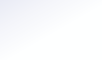 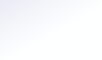 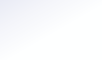 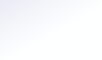 PPDU transmission carrying BUs from the AP MLD to the non‐AP MLD424344	Link1454647	Link24849	Link3505152	Figure 35-3—Example of operation of a single radio non-AP MLD with default mapping (allTIDs mapped to all setup links), where the non-AP MLD transitions from operating on link 1with STA 1 to operating on link 2 with STA 2565758	While operating on link 1:59—	STA 1 of the non-AP MLD may use active mode or power save mode with the awake state toretrieve BUs from the AP MLD and may use power save mode with doze state to save power.—	STA 2 and STA 3 stay in doze state.636465	While operating on link 2:—	STA 2 of the non-AP MLD may use active mode or power save mode with the awake state toretrieve BUs from the AP MLD and may use power save mode with doze state to save power.34	—	STA 1 and STA 3 stay in doze state.56	35.3.6.3 Multi-link retransmit procedures78	If an MLD has established block ack agreement with another MLD for a TID, and the transmission of a QoSData frame of the TID in a link is unsuccessful, and if the frame is not a fragment, the MLD may attemptretransmissions of the frame on any link that has the TID mapped to it.1213	35.3.7 Multi-link block ack141516	35.3.7.1 Multi-link BlockAck procedure1718	35.3.7.1.1 General1920	A block ack agreement between two MLDs shall apply to all links to which the TID corresponding to theblock ack agreement, is mapped (i.e., there are no independent block ack agreements on a per-link basis).NOTE 1—Frame exchanges for a TID might be governed by TID-to-Link mapping rules (see 35.3.6.1 (TID-to-linkmapping)).26To setup a block ack agreement between two MLDs, a STA of the originator MLD sends an ADDBARequest frame, on any enabled link, indicating the TID for which the block ack agreement is being set up.The Buffer Size and Block Ack Timeout fields in the ADDBA Request frame are advisory. A STA of therecipient MLD shall respond with an ADDBA Response frame. The recipient MLD has the option ofaccepting or rejecting the request. If the recipient MLD accepts the request, then a block ack agreementexists between the originator MLD and recipient MLD for that TID as defined in 10.25.2 (Setup andmodification of the block ack parameters).35If an MLD has established a block ack agreement with another MLD, then QoS Data frames for the TIDassociated with the block ack agreement may be exchanged between the two MLDs on any link to which theTID is mapped and subject to existing restrictions for transmissions of frames that apply to those enabledlinks, following the procedure described in 35.3.7.1 (Multi-link BlockAck procedure).41NOTE 2—QoS Data frames that are not fragments might be (re)transmitted on any link(s) where the corresponding TIDis mapped to.44A STA of a recipient MLD shall provide the receive status on the link where the STA is operating on for anyMPDU with ACK policy equal to any value other than No Ack that is received on the link where the STA isoperating on.4849A STA of a recipient MLD may provide (if available) information on successful reception of any MPDUwith ACK policy equal to any value other than No Ack that is received by another STA of that MLD.52An originator MLD shall update the receive status for an MPDU corresponding to a block ack agreement ifthe received status indicates successful reception.56An originator MLD shall not update the receive status for an MPDU corresponding to a block ack agreementthat has already been positively acknowledged.5960	A recipient MLD shall maintain a single common receive reordering buffer for each <peer MLD, TID>tuple under a block ack agreement, independently of the number of links that are setup. The receivereordering buffer shall be responsible for reordering MSDUs or A-MSDUs so that MSDUs or A-MSDUs areeventually passed up to the next MAC process in order of received sequence number. It shall also be65responsible for identifying and discarding duplicate frames (i.e., frames that have the same sequence numberas a currently buffered frame) that are part of this block ack agreement. It shall maintain its own stateindependent of the scoreboard context control to perform this reordering as specified in 10.25.6.6 (Receivereordering buffer control operation). Each received MPDU shall be analyzed by the scoreboard context6	control as well as by the receive reordering buffer control.7An EHT STA shall send Control frames following the rules defined in 10.6.6 (Rate selection for Controlframes) and 26.15.2 (PPDU format selection) with the following additional exception:10—	An EHT STA may transmit a BlockAck frame in an HE SU PPDU or EHT SU PPDU if the transmittime of HE SU PPDU or EHT SU PPDU (respectively) is less than the PPDU duration of a non-HTPPDU containing the Control frame sent at the primary rate (see 10.6.6.5.2 (Selection of a rate orMCS)).1617	35.3.7.2 EHT acknowledgment procedure1819	35.3.7.2.1 Overview2021The EHT acknowledgment procedure builds on the features defined for HT-immediate block ack (see10.25.6 (HT-immediate block ack extensions)) and HE acknowledgement (see 26.4 (HE acknowledgmentprocedure)), with the following extensions:—	Support for BlockAck Bitmap field lengths of 512 and 102427An initiating MLD shall maintain a single sequence number space for the MSDUs/A-MSDUs belonging toeach TID that may be transmitted to a peer responding MLD over one or more links subject to TID to linkmapping negotiated between the initiating MLD and the peer responding MLD.3132An initiating MLD shall maintain a single transmission window for each block ack agreement negotiatedwith the responding MLD to submit MPDUs for transmission across links subjected to the TID to linkmapping negotiated between the initiating MLD and the responding MLD.3637	An EHT AP shall not transmit a Multi-STA BlockAck frame that contains a BlockAck Bitmap field with39	length equal to 512 or 1024 bits as a response to an HE TB PPDU generated by at least one HE STA.4041	35.3.7.2.2 Negotiation of block ack bitmap lengths4243	Both the Compressed BlockAck frame and Multi-STA BlockAck frame allow different Block Ack Bitmapsubfield lengths. The length of the Block Ack Bitmap subfield is indicated in the Fragment Number subfieldof the Block Ack Starting Sequence Control field as defined in 9.3.1.8 (BlockAck frame format). Theallowed Block Ack Bitmap lengths for each of the negotiated buffer sizes are defined in Table 35-1(Negotiated buffer size and Block Ack Bitmap subfield length).49505152	Table 35-1—Negotiated buffer size and Block Ack Bitmap subfield length535455565758596061626364651	Table 35-1—Negotiated buffer size and Block Ack Bitmap subfield length23456789101112131415	35.3.8 BSS parameter critical update procpedure16An AP within an AP MLD shall include in the Beacon and Probe Response frames it transmits a ChangeSequence field for each of all APs in the same AP MLD.—	The Change Sequence field for each of other APs of the MLD shall be carried in the MLDParameters subfield in the TBTT Information field of the Reduced Neighbor Report elementcorresponding to that AP.24	—	The Change Sequence field for the AP shall be carried in the TBD field.25If an AP within an AP MLD is transmitted BSSID in a multiple BSSID set, then the AP shall include in theBeacon and Probe Response frames it transmits a Change Sequence field for each of nontransmitted BSSIDsin the same multiple BSSID set.—	The Change Sequence field for each of the nontransmitted BSSIDs shall be carried in the TBD field.3132	An AP within an AP MLD shall increase the value (modulo TBD maximum value) of the Change Sequencefield for the AP when a critical update occurs to any of the elements for the AP.  An AP within an AP MLDshall increase the value (modulo TBD maximum value) of the Change Sequence field for another AP in thesame AP MLD when a critical update occurs to any of the elements for that AP. An AP within an AP MLDthat is transmitted BSSID shall increase the value (modulo TBD maximum value) of the Change Sequencefield for a nontransmitted BSSID in the same multiple BSSID set when a critical update occurs to any of theelements for the nontrasnmitted BSSID.The critical updates are defined in 11.2.3.15 (TIM Broadcast) andthe TBD additional update can be added. The name and format of the Change Sequence field are TBD.4243	NOTE—The Change Sequence field is at most 1 octet in length.44An AP within an AP MLD shall provide in the Critical Update Flag subfield of the Capability Informationfield (9.4.1.4 (Capability Information field)) of the Beacon and Probe Response frames it transmits anindication of an update to the value carried in the Change Sequence subfield of the MLD Parameters field inthe Reduced Neighbor Report element for any AP in the same AP MLD. An AP shall provide this indicationin the Beacon frame(s) until (and including) the next DTIM Beacon frame on the link that the AP isoperating on.5253	A non-AP STA within a non-AP MLD may decode the Critical Update Flag subfield in the Capability55	Information field.56A non-AP MLD shall maintain a record of the most recently received Change Sequence field value for eachAP in the AP MLD with which it has multi-link setup.596061626364651	35.3.9 General procedures23	35.3.9.1 General45If a STA of a non-AP MLD receives a Management frame with a field corresponding to a reported AP of theAP MLD, then an affiliated STA (if any) of the non-AP MLD that operates on the link of the reported APshall follow the procedure (if any) corresponding to receiving such field from the reported AP, as if that fieldwas received by the affiliated STA from the reported AP.10NOTE—Management frames that would carry such information include Beacon, Probe Response, and (Re)AssociationResponse frames.1314	35.3.9.2 Channel switching, enhanced channel switching, and channel quieting1516If the Beacon frame or Probe Response frame transmitted by a first AP affiliated to an AP MLD, ortransmitted by the transmitted BSSID in the same multiple BSSID set as the first AP if the first APcorresponds to a nontransmitted BSSID, any of the following elements is included for the first AP:20—	Channel Switch Announcement element—	Enhanced Channel Switch Announcement element23—	Max Channel Switch Time element—	Quiet element2627	—	Quiet Channel element28Then, if another AP is affiliated to the same AP MLD:—	in the Beacon frames and Probe Response frames transmitted by the other AP, or transmitted by thetransmitted BSSID in the same multiple BSSID set as the other AP if the other AP corresponds to anontransmitted BSSID, the same element(s) shall be included in the per-STA profile correspondingto the first AP in the Basic variant Multi-Link element corresponding to the AP MLD,35—	the timing fields in the Channel Switch Announcement element, the Enhanced Channel SwitchAnnouncement element, the Quiet element, and the Quiet Channel element shall be applied inreference to the most recent TBTT and BI indicated in the corresponding element(s) of the first APand not to the TBTT and BI of the other AP of the AP MLD.40NOTE 1—If the other AP corresponds to a nontransmitted BSSID, the same element(s) for the first AP is included in theper-STA profile corresponding to the first AP in the Basic variant Multi-Link element corresponding to the AP MLD inthe nontransmitted BSSID profile corresponding to the other AP in the Multiple BSSID element in the Beacon and ProbeResponse frames transmitted by the transmitted BSSID. 45NOTE 2—If an AP affiliated to an AP MLD is switching channel, the Channel Switch Announcement element, theEnhanced Channel Switch Announcement element, and the Max Channel Switch Time elements will be included inevery Beacon and Probe Response frames on all links of the AP MLD from right after the time the AP includes theelements in the Beacon frame it transmits until the intended channel switch time. 5051	When a first AP of an AP MLD is switching from an initial operating class/channel to a target operatingclass/channel at a target switch time using channel switch announcement procedure or extended channelswitch announcement procedure, then:—	another affiliated AP of the AP MLD shall set the fields corresponding to the first AP that is reportedin the Reduced Neighbor Report element in Beacon and Probe Response frames it transmits (or thatthe transmitted BSSID in the same multiple BSSID set as the other AP transmits if the other APcorresponds to a nontransmitted BSSID) before the target switch time to the initial operatingclass/channel,61—	another affiliated AP of the AP MLD shall set the fields corresponding to the first AP that is reportedin the Reduced Neighbor Report element in Beacon and Probe Response frames it transmits (or thatthe transmitted BSSID in the same multiple BSSID set as the other AP transmits if the other AP65corresponds to a nontransmitted BSSID) after the target switch time to the target operatingclass/channel.34	35.3.10 Multi-link power management67	35.3.10.1 General8Each STA of a non-AP MLD that is operating on an enabled link shall maintain its own power managementmode and power states as defined in 11.2 (Power management) and 10.47 (Target wake time (TWT)). Frameexchanges on an enabled link are possible when the STA of the non-AP MLD operating on that link is in theawake state (see 11.2.3 (Power management in a non-DMG infrastructure network)).14NOTE—A setup link is defined as enabled if at least one TID is mapped to that link and is defined as disabled if no TIDsare mapped to that link (see 35.3.6.1 (TID-to-link mapping)).17Figure 35-4 (Each STA of a non-AP MLD maintains its own power state) illustrates the power saveoperation for multi-link. As depicted in the figure, during the initial portion of the illustration, both STAs ofthe non-AP MLD are in active mode and involved in frame exchange. At a later point in time, STA 2 ofnon-AP MLD operating on link 2 signals PM = 1 to AP 2 to enter power save mode and transitions to dozestate. It remains in doze state for the rest of the illustration. STA 1 of non-AP MLD continues to remainingactive mode and participates in frame exchanges with AP 1 of AP MLD operating on link 1. When STA 1enters power save mode, it provides an indication (i.e., PM = 1) to AP 1. While in power save mode, STA 1signals awake state to AP 1 by transmitting a frame (such as PS-Poll) on link 1. STA 1 participates in frameexchange with AP 1 while in awake state.2930	PM=03132Active mode...	...PM=1...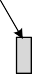 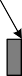 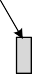 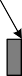 PS‐POLLDoze state...Doze statePM=0Active mode...3334353637383940	AP‐MLD41Link 1PM=0Link 2Active modeActive modePM=1Doze stateAwake statePower Save Mode... Data frame exchangeLink 1Link 2Non AP‐MLD42	Figure 35-4—Each STA of a non-AP MLD maintains its own power state43444546	35.3.10.2 Basic BSS operation47A non-AP MLD may perform basic operations (such as receiving a traffic indication, time synchronization,receiving BSS parameter updates) by monitoring Beacon frames on one or more links. Not every STAoperating in PS mode in a non-AP MLD is required to receive the Beacon frames periodically. This is inaddition to mechanisms such as individual TWT agreement, WNM sleep mode and non-TIM mode. Withthese mechanisms, a non-AP MLD can receive basic information about the AP MLD and one or more APsof the AP MLD on a single link while the other STA(s) of the non-AP MLD are in doze state.55NOTE 1—A single AID is assigned to a non-AP MLD during multi-link setup (see 35.3.5 (Multi-link (re)setup)).Therefore, the traffic indication for the non-AP MLD is consistent across Beacon frames transmitted by different APs ofthe same AP MLD. 59NOTE 2—Each AP of an AP MLD provides a critical updates indication when there is an update to the BSS parametersfor another AP of the AP MLD (see 35.3.8 (BSS parameter critical update procedure)). 626364651	35.3.10.3 MLD max idle period management2A STA of a non-AP MLD may send at least one protected or unprotected keepalive frame perBSSMaxIdlePeriod, as indicated in the Idle Options subfield. When a STA of a non-AP MLD transmits an6	unprotected keepalive frame, it shall use a frame that has 48-bit TA and RA fields.7The Max Idle Period subfield of the BSS Max Idle Period element indicates the time period during which anon-AP MLD can refrain from transmitting frames on any setup link to the AP MLD, with whom it hasperformed multi-link setup, without causing a tear down of the multi-link setup. A non-AP MLD isconsidered inactive if the AP MLD has not received a Data frame, PS-Poll frame, or Management frame(protected or unprotected as specified in this paragraph) of a frame exchange sequence initiated by thenon-AP MLD on any setup link for a time period greater than or equal to the time specified by the Max IdlePeriod subfield. If the Idle Options subfield requires protected keepalive frames, then the AP MLD may teardown the multi-link setup with the non-AP MLD if no protected frames are received from any STA of thenon-AP MLD for a duration of BSSMaxIdlePeriod. If the Idle Options subfield allows unprotected orprotected keepalive frames, then the AP MLD may tear down the multi-link setup with the non-AP MLD ifno protected or unprotected frames with 48-bit TA and RA fields are received from any STA of the non-APMLD for a duration of BSSMaxIdlePeriod.22NOTE—The AP MLD can tear down or deauthenticate the non-AP MLD at any time for other reasons even if thenon-AP MLD satisfies the keepalive frame transmission requirements. 2526	35.3.10.4 Traffic indication2728An AP MLD shall assign a single AID to a non-AP MLD upon successful multi-link setup. All the STAs of thenon-AP MLD shall have the same AID as the one assigned to the non-AP MLD during multi-link setup.31An AP MLD shall indicate pending buffered traffic for non-AP MLDs using partial virtual bitmap of TIMelement in a Beacon frame as described in 9.4.2.5 (TIM element).35An AP MLD may recommend a non-AP MLD to use one or more enabled links. The AP’s indication may becarried in a broadcast or a unicast frame. The format of the indication is TBD.3839	35.3.11 Multi-link device individually addressed data delivery without block ack negotiation41An MLD may deliver individually addressed QoS Data frames belonging to a TID without block acknegotiation to an associated MLD on the setup links subject to additional constraints in 35.3.6 (Linkmanagement).4546An MLD shall follow the rules described in 10.3.2.14.2 (Transmitter requirements) to determine thesequence number of an individually addressed QoS Data frame belonging to a TID that is delivered to theassociated MLD.5051	An MLD shall follow the rules as described in 10.3.2.14.3 (Receiver requirements) to discard duplicateindividually addressed QoS Data frames belonging to a TID without block ack negotiation that are deliveredfrom the associated MLD.55An MLD shall continue to deliver the failed individually addressed QoS Data frame belonging to a TIDwithout block ack negotiation to an associated MLD on the setup links subject to additional constraints (see35.3.6 (Link management)) until the retry limit is met or the individually addressed QoS Data frame issuccessfully delivered whichever occurs first. A STA affiliated with the MLD shall not transmit otherindividually addressed QoS Data frames belonging to the TID without block ack negotiation to another STAaffiliated with the associated MLD on the corresponding link until the current individually addressed QoSData frame belonging to the TID without block ack negotiation finishes transmission or is dropped.6518	35.3.13 Multi-link channel access1920	35.3.13.1 General2122	An STA, which is affiliated with an MLD, is allowed to contend for the WM on its link independently from24	the other STA(s) affiliated with the same MLD, unless explicitly stated otherwise in the subclause below.2526	35.3.13.2 Simultaneous transmit and receive (STR) operation2728	An STA that is affiliated with an MLD capable of STR over a pair of links and that is operating on a link inthat pair of links may contend for access to WM or transmit a frame to an STA of another MLD capable ofSTR over that pair of links on that link regardless of any activity occurring on the other link within that pairof links.3334	An MLD shall announce whether the MLD is capable of STR over a pair of links as defined in 35.3.13.436	(Capability signaling).37Figure 35-5 (Channel access of two MLDs operating as STR over a pair of links) shows an example of anAP MLD and a non-AP MLD that are operating as STR over a pair of links and that are contenting foraccess to the WM and subsequent frame exchanges between two MLDs on those links. After the AP MLDhas set up link 1 and link 2 with the non-AP MLD, then AP 2 may receive data frames from STA 2 on link 2,while AP 1 contends for the WM and then transmits data frames to STA 1 on link 1.44454647	Link 1	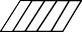 4849505152	Link 253	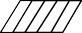 545556	Figure 35-5—Channel access of two MLDs operating as STR over a pair of links57585960	35.3.13.3 Nonsimultaneous transmit and receive (NSTR) operation6162	Editor’s Note: As per the author of 20/1395r14, the following two paragraphs are TBD.636465An MLD may indicate a pair of links as STR by setting the TBD field in the TBD elements that it transmitsif the receiver requirements specified in Clause 36 (Extremely high throughput (EHT) PHY specification)on one link are met whenever it is transmitting on the other link.456	A pair of links that is not indicated as STR shall be indicated as NSTR.7An AP that is affiliated with an MLD should not transmit to a STA affiliated with a non-AP MLD, a frameon a link of an NSTR link pair of the non-AP MLD at the same time that the non-AP MLD is transmitting aframe on the other link of the NSTR link pair.12A STA that is affiliated with a non-AP MLD should not transmit a frame on a link of one of its NSTR linkpairs at the same time that another STA that is affiliated with the same non-AP MLD is receiving a frameaddressed to that receiving STA on the other link of the NSTR link pair.1617An AP MLD should not transmit a frame that solicits an immediate response to a STA that is affiliated witha non-AP MLD on a link that is a member of one or more NSTR link pairs for that non-AP MLD, if theimmediate response is expected to overlap in time with group addressed MPDUs scheduled in another linkof any of those NSTR link pairs and the non-AP MLD is expected to be receiving those group addressedMPDUs.2425	35.3.13.4 Capability signaling26An MLD can indicate capability to support exchanging frames simultaneously by affiliated STAs on a set oflinks to another MLD in TBD capability field/element. The capability field/element indicates the MLD is amulti-radio MLD or other types of MLD. A multi-radio MLD operating on multiple links can announcewhether it supports transmission on one link concurrent with reception on the other link for each pair oflinks, in which case the pair of link is STR or NSTR. The two links of each link pair are on differentchannels.34NOTE—If an MLD supports transmission on link 1 concurrent with reception on link 2, but cannot support transmissionon link 2 concurrent with reception on link 1, this pair of links is NSTR. 37The ability of a non-AP MLD to perform STR on a pair of setup links may change after multi-link setup.The non-AP MLD may use TBD signaling on any enabled link to inform the AP MLD about the ability41	change to perform STR.4243	The limitation of updating frequency of the ability to perform STR as well as the switching delay is TBD.4445	35.3.13.5 PPDU end time alignment47In this subclause “simultaneously transmit” means more than one PPDU is transmitted on more than onelink, where each PPDU is transmitted over one link, and those transmissions overlap in time. Likewise,“simultaneously trigger” means more than one HE or EHT TB PPDU is triggered on more than one link,where each PPDU is triggered over one link, and those transmissions overlap in time. If a NSTR MLD thatis receiving a PPDU on a first link simultaneously transmits another PPDU on a second link, then the NSTRMLD might fail to receive the PPDU on the first link because of the interference caused by its transmissionon the second link. This subclause specifies a mechanism to align the end time of PPDUs that aresimultaneously transmitted to the same NSTR non-AP MLD, which helps reduce the chances of theoccurrence of such self-interference among STAs affiliated to the same NSTR MLD.59When an AP MLD simultaneously transmits more than one PPDU to the same NSTR non-AP MLD and atleast one of the PPDUs carries a frame that is a QoS data soliciting an immediate response, then62636465—	The AP shall align the end time of the PPDUs soliciting an immediate response per the rules definedin this subclause, except if the PPDU carries a high priority frame (the definition of the high priorityframe is TBD).45	—	The end time of the PPDU that does not solicit an immediate response shall meet the TBD condition.6NOTE 1— In this way the response PPDU to any of the PPDUs transmitted by the AP will not overlap with any of thesePPDUs.9When an AP MLD is required to align the end time of simultaneously transmitted PPDUs, it shall satisfy thefollowing conditions:—	The AP MLD shall ensure that the difference between the end times of simultaneously transmittedPPDUs is less than or equal to 8 μs (see NOTE 2), where the end time of the PPDU is the time of theend of the last OFDM symbol or the time of the end of the packet extension if present, whichever islater.17—	The AP MLD shall ensure that the end time of one or more PPDUs that carries a frame soliciting animmediate response frame is at most 4 μs (see NOTE 3) earlier than the end time of any of PPDUscontaining a Trigger frame with the CS Required subfield set to 1.21NOTE 2—The difference between the end times of transmitting PPDUs needs to be less than SIFS minus a timingmargin, so that the response PPDU to any of the PPDUs transmitted by the AP will not overlap with any of these PPDUs.To balance the implementation complexity at a transmitter side and a receiver side, the timing margin is set to half ofSIFS. 26NOTE 3—The value of 4 μs is derived from aRxTxTurnaroundTime being equal to 4 μs for the purpose of thisrequirement.29An AP MLD may use any type of padding to align the end time of transmitted PPDUs, such as using thePadding field in a Trigger frame, post-EOF A-MPDU padding, aggregating other MPDUs in the A-MPDU,33	or a packet extension.34When  an  AP MLD  simultaneously  solicits one  or  more  HE or EHT  TB  PPDUs from  the  same NSTRnon-AP MLD, each AP affiliated to the AP MLD shall independently solicit an HE or EHT TB PPDUfollowing the mechanisms defined in 26.5.2 (UL MU operation) with the following exceptions:—	An AP affiliated to the AP MLD shall not transmit a Trigger frame with the CS Required subfield setto  1 to  a STA  affiliated  to a  NSTR  non-AP  MLD,  when  at  least  one PPDU  from  other STAsaffiliated to the same NSTR non-AP MLD is scheduled for transmission before a timer with a valueof 12 μs (see NOTE 4) has expired after the PPDU containing the Trigger frame.—	If the AP MLD allows the frames in the TB PPDUs to solicit control response frames from the APMLD, then the UL Length subfield values in the soliciting Basic Trigger frames shall be set to thesame value.NOTE	4—12 μs	is	derived	from	aSIFSTime	+	aSignalExtension	–	aRxTxTurnaroundTime,	whereaRxTxTurnaroundTime is equal to 4 μs for the purpose of this calculation. 5051	The relationship between the end times of DL PPDUs sent over link 1, link 2, and link 3 between an APMLD and a STA MLD is shown in Figure 35-6 (PPDU end time alignment timing relationships). An AP inthe AP MLD operating on link 1 solicits an HE or EHT TB PPDU requiring the carrier sense from a STA inthe STA MLD. In this case the difference between the end time of the soliciting DL PPDU sent on link 1 andthe starting time of the first solicited PPDU (in the figure, Ack frame on link 2) that is sent from any STA inthe same STA MLD immediately after the soliciting DL PPDU is greater than or equal to 12 μs.Accordingly, the end time of the soliciting PPDU sent on link 2 cannot be more than 4 μs earlier than the endtime of the soliciting PPDU sent on link 1. To avoid overlapping in time between any of the DL PPDUs and6162636465the response PPDU to any of the DL PPDUs, the difference between the end times of the DL PPDUs onlink 2 and link 3 cannot be greater than 8 μs.34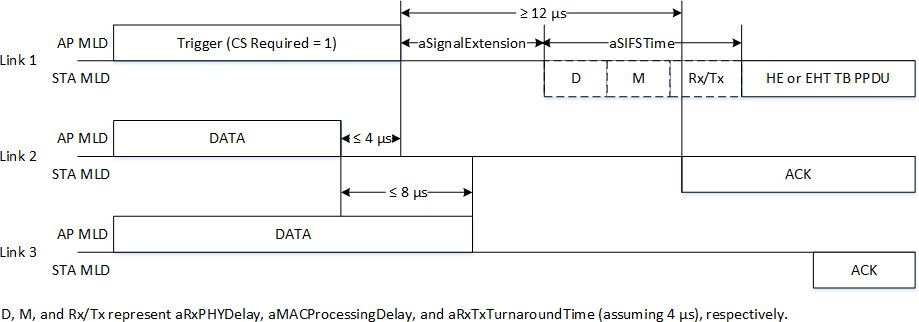 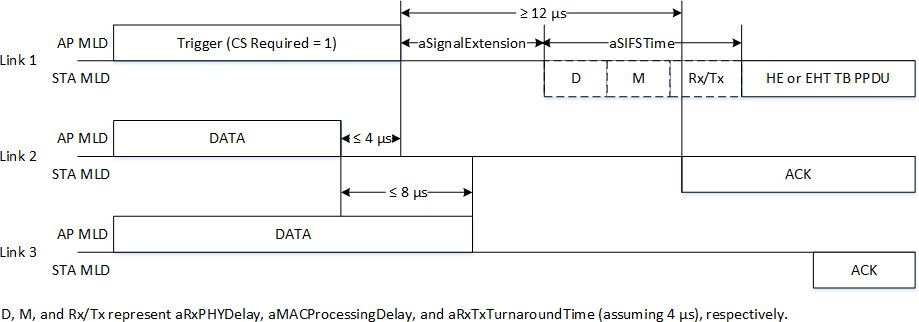 567891011121314151617181920	Figure 35-6—PPDU end time alignment timing relationships21222324	35.3.13.6 Start time sync PPDUs medium access25A non-STR MLD contending for the WM to become a TXOP holder and that aligns the start times of thePPDUs scheduled for transmission on more than one link shall ensure that the EDCA count down procedureis completed in all the links.30	NOTE 1—The backoff counters for each link count down as specified in 10.23.2.4 (Obtaining an EDCA TXOP). 3132	NOTE 2—Whether to extend this mechanism to STR MLD is TBD. 34A STA that is affiliated with a non-STR MLD shall follow the channel access procedure described below:—	The STA may initiate transmission on a link when the medium is idle and one of the followingconditions is met:38•	The backoff counter of the STA reaches zero on a slot boundary of that link.•	The backoff counter of the STA is already zero, and the backoff counter of another STA of theaffiliated MLD reaches zero on a slot boundary of the link that the other STA operates.42—	When the backoff counter of the STA reaches zero, it may choose to not transmit and keep itsbackoff counter at zero.—	If the backoff counter of the STA has already reached zero, it may perform a new backoff procedure.47	CW[AC] and QSRC[AC] are left unchanged.4849	35.3.14 Enhanced multi-link single radio operation5051	A non-AP MLD may operate in the EMLSR mode on the enabled links between the non-AP MLD and its53	associated AP MLD.5455	Editor’s Note: Per the authors of 20/1291r12, the name of the EMLSR mode is TBD.5657	An MLD with dot11EHTEMLSROptionImplemented equal to true shall set the EMLSR mode subfield ofthe Common Info field of the Basic variant Multi-Link element to 1; otherwise, the MLD shall set theEMLSR mode subfield to 0.61When a non-AP MLD is operating in the EMLSR mode with an AP MLD supporting the EMLSR mode thefollowing applies:65—	The non-AP MLD shall be able to listen on the enabled links, by having its affiliated STA(s)corresponding to those links in the awake state. The listening operation includes CCA and receivingthe initial Control frame of a frame exchange sequence that is initiated by an AP MLD.4—	The initial Control frame of a frame exchange sequence shall be sent in the OFDM PPDU or non-HTduplicate PPDU format using a rate of 6 Mbps, 12 Mbps, or 24 Mbps.—	The initial Control frame shall be an MU-RTS Trigger frame or a BSRP Trigger frame.NOTE 1—Mandatory or optional support for the non-AP MLD of reception of MU-RTS and BSRP Trigger frames isTBD. 1112	NOTE 2—Optional support for the non-AP MLD of reception of Basic Trigger frame is TBD. 14—	The non-AP MLD shall indicate the delay time needed by the non-AP MLD in the EMLSR Delayfield in the Common Info field of the Basic variant Multi-Link element. The value in the EMLSRDelay field indicates the MAC padding duration of the Padding field of the initial Control field. TheEMLSR Delay field is 3 bits and set to 0 for 0 µs, set to 1 for 32 µs, set to 2 for 64 µs, set to 3 for128 µs, set to 4 for 256 µs, and the values 5 to 7 are reserved.—	The AP MLD shall initiate a frame exchange sequence with the non-AP MLD on one of the enabledlinks by transmitting an initial Control frame to the non-AP MLD with the limitations specifiedabove.—	After receiving the initial Control frame of a frame exchange sequence, the non-AP MLD shall beable to transmit or receive frames on the link in which the initial Control frame was received andshall not transmit or receive on the other link(s) until the end of the frame exchange sequence, andsubject to its spatial stream capabilities, operation mode, and link switch delay, the non-AP MLDshall be capable of receiving a PPDU that is sent using more than one spatial stream a SIFS after theend of its response frame transmission solicited by the initial Control frame. During the frameexchange sequence, the AP MLD shall not transmit frames to the non-AP MLD on the other link(s).The non-AP MLD switches back to the listening operation on the enabled links immediately after theend of the frame exchange sequence.3637	35.3.15 Enhanced multi-link multi-radio operation38A non-AP MLD may operate in the EMLMR mode on a specified set of the enabled links between thenon-AP MLD and its associated AP MLD. The specified set of the enabled links in which the EMLMR42	mode is applied is called EMLMR links.4344	Editor’s Note: Per the authors of 20/1440r7, the name of the EMLMR mode is TBD.4546	An MLD with dot11EHTEMLMROptionImplemented equal to true shall set the EMLMR Support subfieldof the TBD Capabilities element, which indicates MLD level capabilities, to 1; otherwise, the MLD shall setthe EMLMR Support subfield to 0.50A non-AP MLD with dot11EHTEMLMROptionImplemented equal to true shall set the EMLMR Rx NSSsubfield of TBD element to dot11SupportedEMLMRRxNSS and the EMLMR Tx NSS subfield of TBD54	element to dot11SupportedEMLMRTxNSS, which indicate MLD level capabilities.55A non-AP MLD with dot11EHTEMLMROptionImplemented equal to true operates in the EMLMR modeby TBD signaling.5859A non-AP MLD with dot11EHTEMLMROptionImplemented equal to true may indicate its link switchdelay in a TBD management frame.62When a non-AP MLD operates in the EMLMR mode, after initial frame exchange subject to its per-linkspatial stream capabilities and operating mode on one of the EMLMR links, the non-AP MLD shall be ableto support the following until the end of the frame exchange sequence initiated by the initial frameexchange:3—	Receive PPDUs with the number of spatial streams up to the value as indicated in the EMLMR RxNSS subfield of TBD element at a time on the link for which the initial frame exchange was made.—	Transmit PPDUs with the number of spatial streams up to the value as indicated in the EMLMR TxNSS subfield of TBD element at a time on the link for which the initial frame exchange was made.9After the end of the frame exchange sequence, each STA of the non-AP MLD in the EMLMR mode shall beable to transmit or receive PPDU, subject to its per-link spatial stream capabilities and operating mode andany switching delay indicated by the non-AP MLD.131415	35.3.16 NSTR soft AP MLD operation1617	35.3.16.1 General1819	Editor’s Note: It is a placeholder subclause.2122	35.3.17 Multi-BSSID23Each AP of an AP MLD shall be independently configured to operate as a transmitted or nontransmittedBSSID of a multiple BSSID set, or as an AP belonging to a co-hosted BSSID set, or as a standalone AP thatis not part of either a multiple BSSID set or co-hosted BSSID set. Annex AA provides exampleconfigurations.29When Basic variant Multi-Link element is carried in a Nontransmitted BSSID Profile subelement in aMultiple BSSID element, the value of an element, that is not present in the Per-STA Profile subelement ofthe Basic variant Multi-Link element for a reported AP, shall be the same as the corresponding elementvalue as that of the nontransmitted BSSID profile that carried the Basic variant Multi-Link element or as theelement of the transmitted BSSID, present elsewhere in the frame, which is inherited by the nontransmittedBSSID. The hierarchy of inheritance is from transmitted BSSID to the nontransmitted BSSID that carriedthe Basic variant Multi-Link element and from the nontransmitted BSSID to the AP reported in the per-STA39	profile.40414142	35.9 EHT BSS operation4344	35.9.1 EHT BSS 6 GHz operation46In 6 GHz band, a 6 GHz EHT AP may announce to 6 GHz non-EHT STAs a BSS operating channel widththat is different from the BSS operating channel width that it announces to 6 GHz EHT non-AP STAs if theEHT BSS operating channel width includes at least one disallowed 20 MHz channel and/or if the announcedEHT BSS operating channel width is not supported by an HE BSS.52A 6 GHz EHT AP shall announce the BSS operating channel width in the HE Operation element with thefollowing restriction:55—	The announced BSS operating channel width in the HE Operation element is the widest widthwithout covering the disallowed 20 MHz channels.58The announced BSS operating channel width in HE Operation element is no more than the BSS operatingchannel width in the EHT Operation element.626364651	35.10 NSEP priority access23	35.10.1 General5A STA with a value of true for dot11EHTNSEPPriorityAccessActivated shall set to 1 the NSEP PriorityAccess Supported subfield of the EHT Capabilities element that it transmits and is capable of invokingNSEP priority access. A STA with a value of false for dot11EHTNSEPPriorityAccessActivated shall set to 0the NSEP Priority Access Supported subfield of the EHT Capabilities element that it transmits and is not11	capable of invoking NSEP priority access.12During the (re)association process, the AP obtains information required to verify the authority of the non-APSTA to use NSEP priority access. An AP that has dot11SSPNInterfaceActivated equal to true may use theinterworking procedures described in 11.22.5 (Interworking procedures: interactions with SSPN) to retrievepermission for a non-AP STA to use the NSEP priority access from an NSEP service provider via the SSPNinterface during association by the non-AP STA. To support this exchange, a non-AP STA withdot11EHTNSEPPriorityAccessActivated equal to true shall provide the home realm information of theNSEP provider and necessary authentication parameters as described in 11.22.5 (Interworking procedures:interactions with SSPN). An AP with dot11SSPNInterfaceActivated equal to true that successfully obtainspermission for a non-AP STA to use NSEP priority access for the non-AP STA shall update thedot11NonAPStationAuthNSEPPriorityAccesstype for the non-AP STA in the dot11InterworkingEntry. Theauthorization information included in the dot11InterworkingEntry is passed from the prior AP to the new APin the same ESS during reassociation as described in 11.22.5.3 (Reporting and session control with  SSPN).Other methods of obtaining this authorization information are vendor specific and thus out of scope.291	Annex AA234	(informative)567	Multiple BSSID configuration examples9101112	51	Insert a new subclause AA.3 following subclause AA.2:535455	AA.3 Example illustrating the relationship between multi-link operation and57	multiple BSSID set5859Each AP of an AP MLD can correspond to a transmitted or a nontransmitted BSSID in a multiple BSSIDset, or to an AP belonging to a co-hosted BSSID set, or to an AP that is not part of either a multiple  BSSIDset or a co-hosted BSSID set.636465	The links shown in the figures are assumed to be operating on different channels.The first example illustrates the case where APs on each link belong to a multiple BSSID set. By definition,since APs affiliated with an AP MLD have the same properties (such as security), APs in a multiple BSSIDset on a link are not part of the same AP MLD. Figure AA-6 (Example of APs from multiple BSSID set onall links in a multi-link setup) shows an example where APs affiliated with an MLD belong to a multipleBSSID set on their respective link. Further, APs within the same MLD may correspond to a transmitted ornontransmitted BSSID.8910111213	Link 11415161718	Link 2192021MLD 1(L1, L2, L3)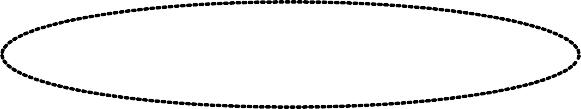 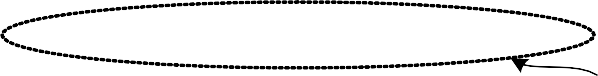 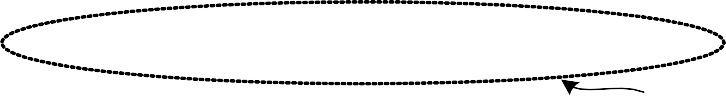 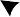 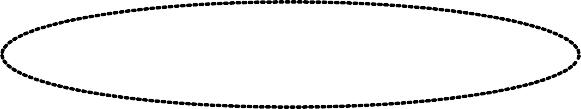 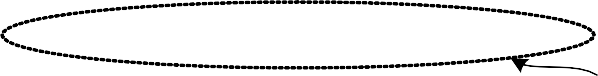 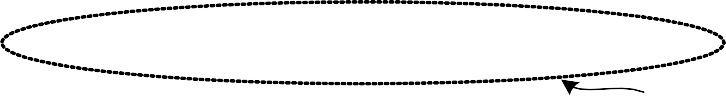 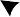 BSSID‐xoBSSID‐poBSSID‐q [T]oMLD 3(L1, L2)BSSID‐y [T]oBSSID‐roMultiple BSSID set on L1Multiple BSSID set on L22223	Link 3242526BSSID‐a [T]BSSID‐bBSSID‐coMultiple BSSID set on L327	Figure AA-6—Example of APs from multiple BSSID set on all links in a multi-link setup282930Figure AA-6 (Example of APs from multiple BSSID set on all links in a multi-link setup) illustrates thatAPs corresponding to BSSID-x and BSSID-y are part of the multiple BSSID set on link 1 and belong to dif-ferent MLDs (MLD 1 and MLD 3, respectively). On link 1, AP-y, affiliated with MLD 3, corresponds to thetransmitted BSSID for the multiple BSSID set on link 1. On link 2, there are three APs that are part of thesame multiple BSSID set and each belongs to a different MLD. AP-q, affiliated with MLD 2, corresponds tothe transmitted BSSID for the multiple BSSID set on link 2. On link 3, there are three APs which are part ofthe same multiple BSSID set and two of the APs belongs to two different MLDs. AP-a, affiliated withMLD 1, corresponds to the transmitted BSSID for the multiple BSSID set on link 3. AP-c is a not affiliatedwith any MLD.42The second example illustrates the case where APs affiliated with an MLD belong to a mix of multipleBSSID set and a co-hosted BSSID set or is a standalone AP. By definition, since APs affiliated with an APMLD have same properties (such as security), APs in a co-hosted BSSID set on a link are not part of thesame AP MLD. Figure AA-7 (Example of mix of multiple BSSID set, co-hosted set and standalone AP in aReview of P802.11be/D0.3 for CC34Review of P802.11be/D0.3 for CC34Review of P802.11be/D0.3 for CC34Review of P802.11be/D0.3 for CC34Review of P802.11be/D0.3 for CC34Date:  2021-02-03Date:  2021-02-03Date:  2021-02-03Date:  2021-02-03Date:  2021-02-03Author(s):Author(s):Author(s):Author(s):Author(s):NameAffiliationAddressPhoneemailMark RISONSamsung Cambridge Solution CentreSJH, CB4 0DS, U.K.+44 1223 434600at samsung (a global commercial entity) I'm the letter emme then dot rison